HOUSEHOLD QUESTIONNAIREHOUSEHOLD INFORMATION PANEL (HH)HOUSEHOLD ASSETS MODULE (HA)WATER AND SANITATION MODULE (WS)VECTOR CONTROL MODULE (VC)OBSERVATIONS ON HOUSEHOLD QUESTIONNAIRE (OH)THANK YOUEND OF HOUSEHOLD QUESTIONNAIREWOMAN’S QUESTIONNAIREWOMEN’S INFORMATION PANEL (WM)WOMAN’S INFORMATION MODULE (WI)FERTILITY MODULE (FE)ANTENATAL AND CHILDBIRTH MODULE (CB)POSTNATAL CARE MODULE (PN)FAMILY PLANNING MODULE (FP) HIV/AIDS (HI) WORK AND DECISION MAKING (DM) OBSERVATIONS ON WOMAN QUESTIONNAIRE (OW)THANK YOUEND OF WOMEN’S QUESTIONNAIREUNDER-FIVE QUESTIONNAIRECHILD INFORMATION PANEL (UF)CHILD INFORMATION (CI)BREASTFEEDING AND NUTRITION MODULE (BN)CHILD IMMUNIZATION MODULE (IM)RECORD INFORMATION EXACTLY AS IT APPEARS ON (NAME)’S VACCINATION BOOK. WRITE ‘44’ IN ‘DAY’ COLUMN IF CARD SHOWS THAT A VACCINATION WAS GIVEN, BUT NO DATE IS RECORDED. RECORD ‘00’ FOR DAY, MONTH, AND YEAR IF NOTHING IS RECORDED FOR THE VACCINE. VITAMIN A MODULE (VA)COUGH AND FEVER MODULE (CO)DIARRHEA MODULE (DI)OPTIONAL BIRTH REGISTRATION MODULE (BR)OPTIONAL ANTHROPOMETRY MODULE (AM) OBSERVATIONS ON CHILD QUESTIONNAIRE (OC)THANK YOUEND UNDER-5 QUESTIONNAIREMAN’S QUESTIONNAIREMAN’S INFORMATION PANEL (MN)MAN’S INFORMATION MODULE (MI)FAMILY PLANNING MODULE (MFP)HIV/AIDS (HI) WORK AND DECISION MAKING (MDM)MAN’S OPINIONS AND ATTITUDES (MA)OBSERVATIONS ON MAN QUESTIONNAIRE (OM)THANK YOUEND OF MAN’S QUESTIONNAIREHH1.ADMINISTRATIVE AREA NAME AND NUMBER:…………………………………..     ____  ____  ____HH2.SUB-ADMINISTRATIVE AREA NAME AND NUMBER: …………………………………..     ____  ____HH2a.VILLAGE NAME AND NUMBER: ……………………………………….…..       ____  ____  ____VILLAGE NAME AND NUMBER: ……………………………………….…..       ____  ____  ____VILLAGE NAME AND NUMBER: ……………………………………….…..       ____  ____  ____HH3.CLUSTER NAME AND NUMBER:…………………………………..     ____  ____  ____HH4.HOUSEHOLD NUMBER:	____  ____  HH4aWAS THIS HOUSEHOLD SELECTED FOR THE MEN’S QUESTIONNAIRE?YES 	1 NO ………………………………………………….. 2 YES 	1 NO ………………………………………………….. 2 HH4bWAS THIS HOUSEHOLD SELECTED FOR THE ANTHROPOMETRY MODULE?YES 	1 NO  ………………………………………………….. 2 YES 	1 NO  ………………………………………………….. 2 HH6.INTERVIEWER’S NAME AND NUMBER:NAME _____________________	____  ____HH7.SUPERVISOR’S NAME AND NUMBER:NAME _____________________	____  ____HH8.DAY / MONTH / YEAR OF INTERVIEW:____ ____ /____ ____ / 2 0 ____ _______ ____ /____ ____ / 2 0 ____ ___HH9.RESULT OF HOUSEHOLD INTERVIEW: HOUSEHOLD MEMBER PRESENT AND GAVE CONSENT 	01NO HOUSEHOLD MEMBER OR NO COMPETENT RESPONDENT AT HOME AT TIME OF VISIT	02ENTIRE HOUSEHOLD ABSENT FOR EXTENDED PERIOD OF TIME 03REFUSED	04DWELLING VACANT / ADDRESS NOT A DWELLING	05DWELLING DESTROYED	06DWELLING NOT FOUND	07OTHER (SPECIFY)	96 HOUSEHOLD MEMBER PRESENT AND GAVE CONSENT 	01NO HOUSEHOLD MEMBER OR NO COMPETENT RESPONDENT AT HOME AT TIME OF VISIT	02ENTIRE HOUSEHOLD ABSENT FOR EXTENDED PERIOD OF TIME 03REFUSED	04DWELLING VACANT / ADDRESS NOT A DWELLING	05DWELLING DESTROYED	06DWELLING NOT FOUND	07OTHER (SPECIFY)	96HH10.WHAT IS THE RELIGION OF THE HEAD OF THIS HOUSEHOLD?CATHOLIC	1PROTESTANT/OTHER CHRISTIANS	2MUSLIM	3TRADITIONAL	4OTHER RELIGION (SPECIFY)	 6NO RELIGION/PAGAN	7CATHOLIC	1PROTESTANT/OTHER CHRISTIANS	2MUSLIM	3TRADITIONAL	4OTHER RELIGION (SPECIFY)	 6NO RELIGION/PAGAN	7HH11.WHAT IS THE MOTHER TONGUE/NATIVE LANGUAGE OF THE HEAD OF THIS HOUSEHOLD?LANGUAGE 1	1LANGUAGE 2	2LANGUAGE 3	3LANGUAGE 4	4LANGUAGE 5	5OTHER LANGUAGE (SPECIFY)	 6LANGUAGE 1	1LANGUAGE 2	2LANGUAGE 3	3LANGUAGE 4	4LANGUAGE 5	5OTHER LANGUAGE (SPECIFY)	 6HH12.TO WHAT ETHNIC GROUP DOES THE HEAD OF THIS HOUSEHOLD BELONG?ETHNIC GROUP 1	1ETHNIC GROUP 2	2ETHNIC GROUP 3	3OTHER ETHNIC GROUP (SPECIFY)	 6ETHNIC GROUP 1	1ETHNIC GROUP 2	2ETHNIC GROUP 3	3OTHER ETHNIC GROUP (SPECIFY)	 6LIST OF HOUSEHOLD MEMBERS (HL)First, please tell me the name of each person who usually lives here, starting with the head of the household.		LIST THE HEAD OF THE HOUSEHOLD IN LINE 01. LIST ALL HOUSEHOLD MEMBERS (HL2), THEIR RELATIONSHIP TO THE HOUSEHOLD HEAD (HL3), AND THEIR SEX (HL4).Then ask: are there any others who live here, even if they are not at home now?		IF YES, COMPLETE LISTING FOR QUESTIONS HL2-HL4. THEN, ASK QUESTIONS STARTING WITH HL5 FOR EACH PERSON AT A TIME.USE AN ADDITIONAL QUESTIONNAIRE IF ALL ROWS IN THE LIST OF HOUSEHOLD MEMBERS HAVE BEEN USED.LIST OF HOUSEHOLD MEMBERS (HL)First, please tell me the name of each person who usually lives here, starting with the head of the household.		LIST THE HEAD OF THE HOUSEHOLD IN LINE 01. LIST ALL HOUSEHOLD MEMBERS (HL2), THEIR RELATIONSHIP TO THE HOUSEHOLD HEAD (HL3), AND THEIR SEX (HL4).Then ask: are there any others who live here, even if they are not at home now?		IF YES, COMPLETE LISTING FOR QUESTIONS HL2-HL4. THEN, ASK QUESTIONS STARTING WITH HL5 FOR EACH PERSON AT A TIME.USE AN ADDITIONAL QUESTIONNAIRE IF ALL ROWS IN THE LIST OF HOUSEHOLD MEMBERS HAVE BEEN USED.LIST OF HOUSEHOLD MEMBERS (HL)First, please tell me the name of each person who usually lives here, starting with the head of the household.		LIST THE HEAD OF THE HOUSEHOLD IN LINE 01. LIST ALL HOUSEHOLD MEMBERS (HL2), THEIR RELATIONSHIP TO THE HOUSEHOLD HEAD (HL3), AND THEIR SEX (HL4).Then ask: are there any others who live here, even if they are not at home now?		IF YES, COMPLETE LISTING FOR QUESTIONS HL2-HL4. THEN, ASK QUESTIONS STARTING WITH HL5 FOR EACH PERSON AT A TIME.USE AN ADDITIONAL QUESTIONNAIRE IF ALL ROWS IN THE LIST OF HOUSEHOLD MEMBERS HAVE BEEN USED.LIST OF HOUSEHOLD MEMBERS (HL)First, please tell me the name of each person who usually lives here, starting with the head of the household.		LIST THE HEAD OF THE HOUSEHOLD IN LINE 01. LIST ALL HOUSEHOLD MEMBERS (HL2), THEIR RELATIONSHIP TO THE HOUSEHOLD HEAD (HL3), AND THEIR SEX (HL4).Then ask: are there any others who live here, even if they are not at home now?		IF YES, COMPLETE LISTING FOR QUESTIONS HL2-HL4. THEN, ASK QUESTIONS STARTING WITH HL5 FOR EACH PERSON AT A TIME.USE AN ADDITIONAL QUESTIONNAIRE IF ALL ROWS IN THE LIST OF HOUSEHOLD MEMBERS HAVE BEEN USED.LIST OF HOUSEHOLD MEMBERS (HL)First, please tell me the name of each person who usually lives here, starting with the head of the household.		LIST THE HEAD OF THE HOUSEHOLD IN LINE 01. LIST ALL HOUSEHOLD MEMBERS (HL2), THEIR RELATIONSHIP TO THE HOUSEHOLD HEAD (HL3), AND THEIR SEX (HL4).Then ask: are there any others who live here, even if they are not at home now?		IF YES, COMPLETE LISTING FOR QUESTIONS HL2-HL4. THEN, ASK QUESTIONS STARTING WITH HL5 FOR EACH PERSON AT A TIME.USE AN ADDITIONAL QUESTIONNAIRE IF ALL ROWS IN THE LIST OF HOUSEHOLD MEMBERS HAVE BEEN USED.LIST OF HOUSEHOLD MEMBERS (HL)First, please tell me the name of each person who usually lives here, starting with the head of the household.		LIST THE HEAD OF THE HOUSEHOLD IN LINE 01. LIST ALL HOUSEHOLD MEMBERS (HL2), THEIR RELATIONSHIP TO THE HOUSEHOLD HEAD (HL3), AND THEIR SEX (HL4).Then ask: are there any others who live here, even if they are not at home now?		IF YES, COMPLETE LISTING FOR QUESTIONS HL2-HL4. THEN, ASK QUESTIONS STARTING WITH HL5 FOR EACH PERSON AT A TIME.USE AN ADDITIONAL QUESTIONNAIRE IF ALL ROWS IN THE LIST OF HOUSEHOLD MEMBERS HAVE BEEN USED.LIST OF HOUSEHOLD MEMBERS (HL)First, please tell me the name of each person who usually lives here, starting with the head of the household.		LIST THE HEAD OF THE HOUSEHOLD IN LINE 01. LIST ALL HOUSEHOLD MEMBERS (HL2), THEIR RELATIONSHIP TO THE HOUSEHOLD HEAD (HL3), AND THEIR SEX (HL4).Then ask: are there any others who live here, even if they are not at home now?		IF YES, COMPLETE LISTING FOR QUESTIONS HL2-HL4. THEN, ASK QUESTIONS STARTING WITH HL5 FOR EACH PERSON AT A TIME.USE AN ADDITIONAL QUESTIONNAIRE IF ALL ROWS IN THE LIST OF HOUSEHOLD MEMBERS HAVE BEEN USED.LIST OF HOUSEHOLD MEMBERS (HL)First, please tell me the name of each person who usually lives here, starting with the head of the household.		LIST THE HEAD OF THE HOUSEHOLD IN LINE 01. LIST ALL HOUSEHOLD MEMBERS (HL2), THEIR RELATIONSHIP TO THE HOUSEHOLD HEAD (HL3), AND THEIR SEX (HL4).Then ask: are there any others who live here, even if they are not at home now?		IF YES, COMPLETE LISTING FOR QUESTIONS HL2-HL4. THEN, ASK QUESTIONS STARTING WITH HL5 FOR EACH PERSON AT A TIME.USE AN ADDITIONAL QUESTIONNAIRE IF ALL ROWS IN THE LIST OF HOUSEHOLD MEMBERS HAVE BEEN USED.LIST OF HOUSEHOLD MEMBERS (HL)First, please tell me the name of each person who usually lives here, starting with the head of the household.		LIST THE HEAD OF THE HOUSEHOLD IN LINE 01. LIST ALL HOUSEHOLD MEMBERS (HL2), THEIR RELATIONSHIP TO THE HOUSEHOLD HEAD (HL3), AND THEIR SEX (HL4).Then ask: are there any others who live here, even if they are not at home now?		IF YES, COMPLETE LISTING FOR QUESTIONS HL2-HL4. THEN, ASK QUESTIONS STARTING WITH HL5 FOR EACH PERSON AT A TIME.USE AN ADDITIONAL QUESTIONNAIRE IF ALL ROWS IN THE LIST OF HOUSEHOLD MEMBERS HAVE BEEN USED.LIST OF HOUSEHOLD MEMBERS (HL)First, please tell me the name of each person who usually lives here, starting with the head of the household.		LIST THE HEAD OF THE HOUSEHOLD IN LINE 01. LIST ALL HOUSEHOLD MEMBERS (HL2), THEIR RELATIONSHIP TO THE HOUSEHOLD HEAD (HL3), AND THEIR SEX (HL4).Then ask: are there any others who live here, even if they are not at home now?		IF YES, COMPLETE LISTING FOR QUESTIONS HL2-HL4. THEN, ASK QUESTIONS STARTING WITH HL5 FOR EACH PERSON AT A TIME.USE AN ADDITIONAL QUESTIONNAIRE IF ALL ROWS IN THE LIST OF HOUSEHOLD MEMBERS HAVE BEEN USED.LIST OF HOUSEHOLD MEMBERS (HL)First, please tell me the name of each person who usually lives here, starting with the head of the household.		LIST THE HEAD OF THE HOUSEHOLD IN LINE 01. LIST ALL HOUSEHOLD MEMBERS (HL2), THEIR RELATIONSHIP TO THE HOUSEHOLD HEAD (HL3), AND THEIR SEX (HL4).Then ask: are there any others who live here, even if they are not at home now?		IF YES, COMPLETE LISTING FOR QUESTIONS HL2-HL4. THEN, ASK QUESTIONS STARTING WITH HL5 FOR EACH PERSON AT A TIME.USE AN ADDITIONAL QUESTIONNAIRE IF ALL ROWS IN THE LIST OF HOUSEHOLD MEMBERS HAVE BEEN USED.LIST OF HOUSEHOLD MEMBERS (HL)First, please tell me the name of each person who usually lives here, starting with the head of the household.		LIST THE HEAD OF THE HOUSEHOLD IN LINE 01. LIST ALL HOUSEHOLD MEMBERS (HL2), THEIR RELATIONSHIP TO THE HOUSEHOLD HEAD (HL3), AND THEIR SEX (HL4).Then ask: are there any others who live here, even if they are not at home now?		IF YES, COMPLETE LISTING FOR QUESTIONS HL2-HL4. THEN, ASK QUESTIONS STARTING WITH HL5 FOR EACH PERSON AT A TIME.USE AN ADDITIONAL QUESTIONNAIRE IF ALL ROWS IN THE LIST OF HOUSEHOLD MEMBERS HAVE BEEN USED.LIST OF HOUSEHOLD MEMBERS (HL)First, please tell me the name of each person who usually lives here, starting with the head of the household.		LIST THE HEAD OF THE HOUSEHOLD IN LINE 01. LIST ALL HOUSEHOLD MEMBERS (HL2), THEIR RELATIONSHIP TO THE HOUSEHOLD HEAD (HL3), AND THEIR SEX (HL4).Then ask: are there any others who live here, even if they are not at home now?		IF YES, COMPLETE LISTING FOR QUESTIONS HL2-HL4. THEN, ASK QUESTIONS STARTING WITH HL5 FOR EACH PERSON AT A TIME.USE AN ADDITIONAL QUESTIONNAIRE IF ALL ROWS IN THE LIST OF HOUSEHOLD MEMBERS HAVE BEEN USED.LIST OF HOUSEHOLD MEMBERS (HL)First, please tell me the name of each person who usually lives here, starting with the head of the household.		LIST THE HEAD OF THE HOUSEHOLD IN LINE 01. LIST ALL HOUSEHOLD MEMBERS (HL2), THEIR RELATIONSHIP TO THE HOUSEHOLD HEAD (HL3), AND THEIR SEX (HL4).Then ask: are there any others who live here, even if they are not at home now?		IF YES, COMPLETE LISTING FOR QUESTIONS HL2-HL4. THEN, ASK QUESTIONS STARTING WITH HL5 FOR EACH PERSON AT A TIME.USE AN ADDITIONAL QUESTIONNAIRE IF ALL ROWS IN THE LIST OF HOUSEHOLD MEMBERS HAVE BEEN USED.LIST OF HOUSEHOLD MEMBERS (HL)First, please tell me the name of each person who usually lives here, starting with the head of the household.		LIST THE HEAD OF THE HOUSEHOLD IN LINE 01. LIST ALL HOUSEHOLD MEMBERS (HL2), THEIR RELATIONSHIP TO THE HOUSEHOLD HEAD (HL3), AND THEIR SEX (HL4).Then ask: are there any others who live here, even if they are not at home now?		IF YES, COMPLETE LISTING FOR QUESTIONS HL2-HL4. THEN, ASK QUESTIONS STARTING WITH HL5 FOR EACH PERSON AT A TIME.USE AN ADDITIONAL QUESTIONNAIRE IF ALL ROWS IN THE LIST OF HOUSEHOLD MEMBERS HAVE BEEN USED.LIST OF HOUSEHOLD MEMBERS (HL)First, please tell me the name of each person who usually lives here, starting with the head of the household.		LIST THE HEAD OF THE HOUSEHOLD IN LINE 01. LIST ALL HOUSEHOLD MEMBERS (HL2), THEIR RELATIONSHIP TO THE HOUSEHOLD HEAD (HL3), AND THEIR SEX (HL4).Then ask: are there any others who live here, even if they are not at home now?		IF YES, COMPLETE LISTING FOR QUESTIONS HL2-HL4. THEN, ASK QUESTIONS STARTING WITH HL5 FOR EACH PERSON AT A TIME.USE AN ADDITIONAL QUESTIONNAIRE IF ALL ROWS IN THE LIST OF HOUSEHOLD MEMBERS HAVE BEEN USED.LIST OF HOUSEHOLD MEMBERS (HL)First, please tell me the name of each person who usually lives here, starting with the head of the household.		LIST THE HEAD OF THE HOUSEHOLD IN LINE 01. LIST ALL HOUSEHOLD MEMBERS (HL2), THEIR RELATIONSHIP TO THE HOUSEHOLD HEAD (HL3), AND THEIR SEX (HL4).Then ask: are there any others who live here, even if they are not at home now?		IF YES, COMPLETE LISTING FOR QUESTIONS HL2-HL4. THEN, ASK QUESTIONS STARTING WITH HL5 FOR EACH PERSON AT A TIME.USE AN ADDITIONAL QUESTIONNAIRE IF ALL ROWS IN THE LIST OF HOUSEHOLD MEMBERS HAVE BEEN USED.For womenage 15-49 yearsFor menage 15-49 yearsFor childrenage 0-4 yearsHL1.Lineno.HL2.NameHL3.What is the relation-ship of (name) to the head of house-hold?See belowHL4.Is (name) male or female?1 Male2 FemaleHL4.Is (name) male or female?1 Male2 FemaleHL5.What is (name)’s date of birth?98 DK9998 DKHL5.What is (name)’s date of birth?98 DK9998 DKHL5.What is (name)’s date of birth?98 DK9998 DKHL6.How old is (name)?Record in completed years.If age is 95 or above, record ‘95’.HL6A.Does (name) usually live here?HL6B.Did (name) stay here last night?HL7A.Circle line no. if woman is aged15-49 years.HL7B.Circle line no. if man is aged15-49 yearsHL7C.Circle line no. if child is aged 0-4 years.HL8.Is (name)’s natural mother alive?1 Yes2 No8 DKHL9.Does (name)’s natural mother live in this house-hold?If “Yes”, record line no. of mother. If “No”, record 00.HL10.Record line no. of mother fromHL9 if indicated.If HL9 is blank or ‘00’ ask:Who is the primary caretaker of (name)? and record line numberLineNameRelation*MFMonthMonthYearAgeY    NY    N15-4915-490-4y  n  dkMotherMother010 112___ ______ ______ ___ ___ ______  ___1    21    20101011   2   8___  ______  ___02___  ___12___ ______ ______ ___ ___ ______  ___1    21    20202021   2   8___  ______  ___03___  ___12___ ______ ______ ___ ___ ______  ___1    21    20303031   2   8___  ______  ___04___  ___12___ ______ ______ ___ ___ ______  ___1    21    20404041   2   8___  ______  ___05___  ___12___ ______ ______ ___ ___ ______  ___1    21    20505051   2   8___  ______  ___06___  ___12___ ______ ______ ___ ___ ______  ___1    21    20606061   2   8___  ______  ___07___  ___12___ ______ ______ ___ ___ ______  ___1    21    20707071   2   8___  ______  ___08___  ___12___ ______ ______ ___ ___ ______  ___1    21    20808081   2   8___  ______  ___09___  ___12___ ______ ______ ___ ___ ______  ___1    21    21111111   2   8___  ______  ___10___  ___12___ ______ ______ ___ ___ ______  ___1    21    21212121   2   8___  ______  ___11___  ___12___ ______ ______ ___ ___ ______  ___1    21    21111111   2   8___  ______  ___12___  ___12___ ______ ______ ___ ___ ______  ___1    21    21212121   2   8___  ______  ___13___  ___12___ ______ ______ ___ ___ ______  ___1    21    21313131   2   8___  ______  ___14___  ___12___ ______ ______ ___ ___ ______  ___1    21    21414141   2   8___  ______  ___15___  ___12___ ______ ______ ___ ___ ______  ___1    21    21515151   2   8___  ______  ___Tick here if additional questionnaire usedTick here if additional questionnaire usedTick here if additional questionnaire used□□Probe for additional household members.Probe especially for any infants or small children not listed, and others who may not be members of the family (such as servants, friends) but who usually live in the household.Insert names of additional members in the household list and complete form accordingly.Now for each woman age 15-49 years, write her name and line number and other identifying information in the information panel of a separate Individual Women’s Questionnaire.For each man age 15-49 years, write his name and line number and other identifying information in the information panel of a separate Individual Men’s Questionnaire.For each child under age 5, write his/her name and line number AND the line number of his/her mother or caretaker in the information panel of a separate Under-5 Questionnaire.You should now have a separate questionnaire for each eligible woman and each man in the household.* Codes for HL3: Relationship to head of household:01  HEAD02  SPOUSE / PARTNER03  SON / DAUGHTER04  SON-IN-LAW / DAUGHTER-IN-LAW05  GRANDCHILD06  FATHER / MOTHER07  FATHER/MOTHER-IN-LAW08  BROTHER / SISTER09  BROTHER-IN-LAW / SISTER-IN-LAW10  UNCLE / AUNT11  NIECE / NEPHEW12  OTHER RELATIVE13  ADOPTED / FOSTER/ STEPCHILD14  SERVANT (LIVE-IN)96  OTHER (NOT RELATED)98  DKHA1.What type of fuel does your household mainly use for cooking? ELECTRICITY	01BOTTLED GAS	02 BIOGAS	04PARAFFIN/KEROSENE	05CHARCOAL	06COAL, LIGNITE	07FIREWOOD	08CROP REMNANTS, STRAW/TWIGS/GRASS	09ANIMAL DUNG	11NO FOOD COOKED IN HOUSEHOLD	95OTHER (SPECIFY)	96HA2.How many rooms in this household are used for sleeping?ROOMS ___  ___HA3.Does this household own any livestock, herds, other farm animals, or poultry?YES 	1 NO	2HA5HA4.How many of the following animals does this household own?READ EACH ITEM. IF NONE, RECORD 00. IF 95 OR MORE, RECORD 95. Milk cows/bulls?Other cattle?Horses/donkeys/mules?Goats?Sheep?Pigs?Chicken or other poultry?MILK COWS/BULLS    ___ ___OTHER CATTLE     ___ ___HORSES/DONKEYS/MULES     ___ ___GOATS     ___ ___SHEEP     ___ ___PIGS     ___ ___CHICKEN OR OTHER POULTRY     ___ ___HA5.Does any member of this household own agricultural land?YES 	1 NO	2HA7HA6.How many acres of agricultural land do members of this household own? IF 95 OR MORE, RECORD 95.0ACRES __ __. __95 OR MORE ACRES	95.0DON’T KNOW	99.8 HA7.Does your household have: Electricity that is connected? A radio in working condition? A television in working condition?A fixed telephone (land line) in working condition? A refrigerator/freezer in working condition?A computer in working condition?Solar, battery, or generator for power? YES   NOELECTRICITY	1     2   RADIO	1     2TELEVISION	1     2LAND LINE	1     2REFRIGERATOR/FREEZER	1     2COMPUTER	1     2BATTERY	1     2HA8.Does any member of your household own: A watch?A bicycle? A mobile phone?A motorcycle or tricycle or motor scooter? A car or truck? 	An animal-drawn cart?A motor boat?YES  NOWATCH	1     2BICYCLE	1     2MOBILE PHONE	1     2   MOTORCYCLE/TRICYCLE/SCOOTER	1     2CAR/TRUCK	1     2CART	1     2MOTOR BOAT	1     2HA9.Does any member of this household have a bank account?YES 	1 NO	2DON’T KNOW	8HA10.Does any member of this household have a mobile back account ([insert local examples or brands])?YES 	1 NO	2DON’T KNOW	8HA11.OBSERVE MAIN MATERIAL OF THE ROOF OF THE DWELLINGRECORD OBSERVATION.NATURAL ROOFINGNO ROOF 	11THATCH/PALM LEAF	12SOD 	13RUDIMENTARY ROOFINGRUSTIC MAT 	21PALM/BAMBOO 	22WOOD PLANKS 	23CARDBOARD 	24FINISHED ROOFINGMETAL 	31WOOD	32CALAMINE/CEMENT FIBER	33CERAMIC TILES 	34CEMENT 	35    ROOFING SHINGLES 	36OTHER (SPECIFY)	96HA12.OBSERVE THE MAIN MATERIAL OF THE EXTERIOR WALLS OF THE DWELLINGRECORD OBSERVATION.NATURAL WALLSNO WALLS 	11CANE/PALM/TRUNKS 	12DIRT 	13RUDIMENTARY WALLSBAMBOO WITH MUD 	21STONE WITH MUD 	22UNCOVERED ADOBE 	23PLYWOOD 	24CARDBOARD 	25REUSED WOOD 	26FINISHED WALLSCEMENT 	31STONE WITH LIME/CEMENT 	32BAKED BRICKS	37CEMENT BLOCKS 	34COVERED ADOBE 	35WOOD PLANKS/SHINGLES 	36OTHER (SPECIFY)	96WS1.What is the main source of drinking water for members of your household?PIPED WATER PIPED INTO DWELLING	11PIPED INTO YARD OR PLOT	12PUBLIC TAP/STANDPIPE	13TUBE WELL/BOREHOLE	21DUG WELLPROTECTED WELL	31UNPROTECTED WELL	32WATER FROM SPRINGPROTECTED SPRING	41UNPROTECTED SPRING	42RAINWATER COLLECTION	51TANKER-TRUCK	61CART WITH SMALL TANK/DRUM	71SURFACE WATER (RIVER, STREAM, DAM, LAKE, POND, CANAL, IRRIGATION CHANNEL)	81BOTTLED WATER	91OTHER (SPECIFY)	96WS2.What is the main source of water used by your household for other purposes, such as cooking and hand washing?PIPED WATER PIPED INTO DWELLING	11PIPED INTO YARD OR PLOT	12PUBLIC TAP/STANDPIPE	13TUBE WELL/BOREHOLE	21DUG WELLPROTECTED WELL	31UNPROTECTED WELL	32WATER FROM SPRINGPROTECTED SPRING	41UNPROTECTED SPRING	42RAINWATER COLLECTION	51TANKER-TRUCK	61CART WITH SMALL TANK/DRUM	71SURFACE WATER (RIVER, STREAM, DAM, LAKE, POND, CANAL, IRRIGATION CHANNEL)	81BOTTLED WATER	91OTHER (SPECIFY)	96WS3.What kind of toilet facility do members of your household usually use?IF “FLUSH” OR “POUR FLUSH”, PROBE:	Where does it flush to?IF NECESSARY, ASK PERMISSION TO OBSERVE THE FACILITY.FLUSH / POUR FLUSH  FLUSH TO PIPED SEWER SYSTEM	11FLUSH TO SEPTIC TANK	12FLUSH TO PIT LATRINE	13FLUSH TO SOMEWHERE ELSE	14FLUSH TO UNKNOWN PLACE / NOT SURE / DON’T KNOW WHERE	15PIT LATRINEVENTILATED IMPROVED PIT LATRINE (VIP)	21PIT LATRINE WITH SLAB	22PIT LATRINE WITHOUT SLAB / OPEN PIT	23COMPOSTING TOILET	31BUCKET TOILET	41HANGING TOILET/HANGING LATRINE	51NO FACILITIES OR BUSH OR FIELD	61OTHER (SPECIFY)	 96VC1WS4.Do you share this toilet facility with other households?YES	1NO	2VC1.At any time in the past 12 months, has anyone come into your dwelling to spray the interior walls against mosquitoes?YES 	1 NO	2DON’T KNOW	8VC3VC3VC3.Does your household have any mosquito nets that can be used while sleeping?YES 	1 NO	2DON’T KNOW	8Next moduleNext moduleVC4.How many mosquito nets does your household have?ASK: ‘Can you show the nets to me, please?’NUMBER OF NETS: _____ASK THE FOLLOWING QUESTIONS FOR EACH NET.  IF MORE THAN 3 NETS, USE ADDITIONAL QUESTIONNAIRES.CHECK HERE IF ADDITIONAL QUESTIONNAIRE(S) USED: ASK THE FOLLOWING QUESTIONS FOR EACH NET.  IF MORE THAN 3 NETS, USE ADDITIONAL QUESTIONNAIRES.CHECK HERE IF ADDITIONAL QUESTIONNAIRE(S) USED: ASK THE FOLLOWING QUESTIONS FOR EACH NET.  IF MORE THAN 3 NETS, USE ADDITIONAL QUESTIONNAIRES.CHECK HERE IF ADDITIONAL QUESTIONNAIRE(S) USED: ASK THE FOLLOWING QUESTIONS FOR EACH NET.  IF MORE THAN 3 NETS, USE ADDITIONAL QUESTIONNAIRES.CHECK HERE IF ADDITIONAL QUESTIONNAIRE(S) USED: ASK THE FOLLOWING QUESTIONS FOR EACH NET.  IF MORE THAN 3 NETS, USE ADDITIONAL QUESTIONNAIRES.CHECK HERE IF ADDITIONAL QUESTIONNAIRE(S) USED: Net 1Net 2Net 3VC5.OBSERVED	1NOT OBSERVED	2OBSERVED	1NOT OBSERVED	2OBSERVED	1NOT OBSERVED	2VC7.What brand is this net? OBSERVE THE NET OR ASK FOR THE TYPE/BRAND OF THE NET.  IF THE RESPONDENT DOES NOT KNOW THE TYPE/BRAND AND THE NET CANNOT BE OBSERVED, SHOW PICTURESLONG-LASTING INSECTICIDE-TREATED NETPERMANENT	11OLISET	12DURANET	13NETPROTECT	14INTERCEPTOR	15OTHER (SPECIFY)	16INSECTICIDE-TREATED NETPERMETHRINE	21DELTA METHRINE	22CYFULTRINE	23OTHER (SPECIFY)	26NOT PRE-TREATED (SPECIFY BRAND)	31LOCALLY SEWN NET	32 DON’T KNOW/NOT SURE	98LONG-LASTING INSECTICIDE-TREATED NETPERMANENT	11OLISET	12DURANET	13NETPROTECT	14INTERCEPTOR	15OTHER (SPECIFY)	16INSECTICIDE-TREATED NETPERMETHRINE	21DELTA METHRINE	22CYFULTRINE	23OTHER (SPECIFY)	26NOT PRE-TREATED (SPECIFY BRAND)	31LOCALLY SEWN NET	32 DON’T KNOW/NOT SURE	98LONG-LASTING INSECTICIDE-TREATED NETPERMANENT	11OLISET	12DURANET	13NETPROTECT	14INTERCEPTOR	15OTHER (SPECIFY)	16INSECTICIDE-TREATED NETPERMETHRINE	21DELTA METHRINE	22CYFULTRINE	23OTHER (SPECIFY)	26NOT PRE-TREATED (SPECIFY BRAND)	31LOCALLY SEWN NET	32 DON’T KNOW/NOT SURE	98VC9.Did anyone sleep under this net last night?YES 	1 NO	2NEXT MODULEDON’T KNOW	8 NEXT MODULEYES 	1 NO	2 NEXT MODULEDON’T KNOW	8 NEXT MODULEYES 	1 NO	2 NEXT MODULEDON’T KNOW	8 NEXT MODULEVC10.Who slept under this net last night?RECORD THE NAME(S) AND LINE NUMBER(S) OF THE PERSON(S) FROM THE HOUSEHOLD LISTINGNAME	LINE NO.: ___ ___NAME	LINE NO.: ___ ___NAME	LINE NO.: ___ ___NAME	LINE NO.: ___ ___NAME	LINE NO.: ___ ___NAME	LINE NO.: ___ ___NAME	LINE NO.: ___ ___NAME	LINE NO.: ___ ___NAME	LINE NO.: ___ ___NAME	LINE NO.: ___ ___NAME	LINE NO.: ___ ___NAME	LINE NO.: ___ ___OH1Language of the interview?LANGUAGE 1	1LANGUAGE 2	2LANGUAGE 3	3LANGUAGE 4	4LANGUAGE 5	5OTHER LANGUAGE (SPECIFY)	 6OH2Was a translator used for any part of this questionnaire?YES, ENTIRE QUESTIONNAIRE	1YES, PART OF THE QUESTIONNAIRE	2NO, NOT USED	3OH3FOR INTERVIEWER: Record any comments or observations for this interview: FOR INTERVIEWER: Record any comments or observations for this interview: OH4FOR SUPERVISOR / EDITOR: Record any comments or observations for this interview: FOR SUPERVISOR / EDITOR: Record any comments or observations for this interview: THIS QUESTIONNAIRE IS TO BE ADMINISTERED TO ALL WOMEN AGE 15 THROUGH 49 (SEE HL7A).COMPLETE ONE QUESTIONNAIRE FOR EACH ELIGIBLE WOMANTHIS QUESTIONNAIRE IS TO BE ADMINISTERED TO ALL WOMEN AGE 15 THROUGH 49 (SEE HL7A).COMPLETE ONE QUESTIONNAIRE FOR EACH ELIGIBLE WOMANTHIS QUESTIONNAIRE IS TO BE ADMINISTERED TO ALL WOMEN AGE 15 THROUGH 49 (SEE HL7A).COMPLETE ONE QUESTIONNAIRE FOR EACH ELIGIBLE WOMANTHIS QUESTIONNAIRE IS TO BE ADMINISTERED TO ALL WOMEN AGE 15 THROUGH 49 (SEE HL7A).COMPLETE ONE QUESTIONNAIRE FOR EACH ELIGIBLE WOMANTHIS QUESTIONNAIRE IS TO BE ADMINISTERED TO ALL WOMEN AGE 15 THROUGH 49 (SEE HL7A).COMPLETE ONE QUESTIONNAIRE FOR EACH ELIGIBLE WOMANWM1. ADMINISTRATIVE AREA NAME AND NUMBER: …………………………………..       ____  ____  ____     WM1. ADMINISTRATIVE AREA NAME AND NUMBER: …………………………………..       ____  ____  ____     WM2. SUB-ADMINISTRATIVE AREA NAME AND NUMBER:  …………………………………..      ____  ____  ____WM2. SUB-ADMINISTRATIVE AREA NAME AND NUMBER:  …………………………………..      ____  ____  ____WM2. SUB-ADMINISTRATIVE AREA NAME AND NUMBER:  …………………………………..      ____  ____  ____WM2A. VILLAGE NAME AND NUMBER: …………………………………..      ____  ____  ____WM2A. VILLAGE NAME AND NUMBER: …………………………………..      ____  ____  ____WM2A. VILLAGE NAME AND NUMBER: …………………………………..      ____  ____  ____WM2A. VILLAGE NAME AND NUMBER: …………………………………..      ____  ____  ____WM2A. VILLAGE NAME AND NUMBER: …………………………………..      ____  ____  ____WM3. CLUSTER NAME AND NUMBER:   …………………………………..      ___  ___  ___  WM3. CLUSTER NAME AND NUMBER:   …………………………………..      ___  ___  ___  WM4. HOUSEHOLD NUMBER:                                                                                                                                                                                                                   ___  ___  WM4. HOUSEHOLD NUMBER:                                                                                                                                                                                                                   ___  ___  WM4. HOUSEHOLD NUMBER:                                                                                                                                                                                                                   ___  ___  WM5. WOMAN’S NAME: _____________________________________WM5. WOMAN’S NAME: _____________________________________WM6. WOMAN’S LINE NUMBER: ___  ___WM6. WOMAN’S LINE NUMBER: ___  ___WM6. WOMAN’S LINE NUMBER: ___  ___WM7. CHECK HL6 AND RECORD WOMAN’S AGE:  ___ ___WM7. CHECK HL6 AND RECORD WOMAN’S AGE:  ___ ___WM7. CHECK HL6 AND RECORD WOMAN’S AGE:  ___ ___WM7. CHECK HL6 AND RECORD WOMAN’S AGE:  ___ ___WM7. CHECK HL6 AND RECORD WOMAN’S AGE:  ___ ___WM8. IS WOMAN MARRIED?YES	1NO	2WM8. IS WOMAN MARRIED?YES	1NO	2WM8. IS WOMAN MARRIED?YES	1NO	2WM8. IS WOMAN MARRIED?YES	1NO	2WM8. IS WOMAN MARRIED?YES	1NO	2IF THE WOMAN IS 15-17 YEARS OLD AND UNMARRIED, READ THE PERMISSION SCRIPT TO THE WOMAN’S MOTHER OR FATHER OR GUARDIAN AND THE ASSENT SCRIPT TO THE WOMAN.  YOU MUST OBTAIN THE PERMISSION OF THE PARENT/GUARDIAN AND ASSENT OF THE WOMAN BEFORE PROCEEDINGIF THE WOMAN IS MARRIED, OR IS UNMARRIED AND OLDER THAN 17 YEARS, READ HER THE WOMAN’S CONSENT SCRIPT.  YOU MUST OBTAIN THE WOMAN’S CONSENT BEFORE PROCEEDINGYES, PERMISSION GIVEN  Women’s Information ModuleNO, PERMISSION NOT GIVEN  Results codesIF THE WOMAN IS 15-17 YEARS OLD AND UNMARRIED, READ THE PERMISSION SCRIPT TO THE WOMAN’S MOTHER OR FATHER OR GUARDIAN AND THE ASSENT SCRIPT TO THE WOMAN.  YOU MUST OBTAIN THE PERMISSION OF THE PARENT/GUARDIAN AND ASSENT OF THE WOMAN BEFORE PROCEEDINGIF THE WOMAN IS MARRIED, OR IS UNMARRIED AND OLDER THAN 17 YEARS, READ HER THE WOMAN’S CONSENT SCRIPT.  YOU MUST OBTAIN THE WOMAN’S CONSENT BEFORE PROCEEDINGYES, PERMISSION GIVEN  Women’s Information ModuleNO, PERMISSION NOT GIVEN  Results codesIF THE WOMAN IS 15-17 YEARS OLD AND UNMARRIED, READ THE PERMISSION SCRIPT TO THE WOMAN’S MOTHER OR FATHER OR GUARDIAN AND THE ASSENT SCRIPT TO THE WOMAN.  YOU MUST OBTAIN THE PERMISSION OF THE PARENT/GUARDIAN AND ASSENT OF THE WOMAN BEFORE PROCEEDINGIF THE WOMAN IS MARRIED, OR IS UNMARRIED AND OLDER THAN 17 YEARS, READ HER THE WOMAN’S CONSENT SCRIPT.  YOU MUST OBTAIN THE WOMAN’S CONSENT BEFORE PROCEEDINGYES, PERMISSION GIVEN  Women’s Information ModuleNO, PERMISSION NOT GIVEN  Results codesIF THE WOMAN IS 15-17 YEARS OLD AND UNMARRIED, READ THE PERMISSION SCRIPT TO THE WOMAN’S MOTHER OR FATHER OR GUARDIAN AND THE ASSENT SCRIPT TO THE WOMAN.  YOU MUST OBTAIN THE PERMISSION OF THE PARENT/GUARDIAN AND ASSENT OF THE WOMAN BEFORE PROCEEDINGIF THE WOMAN IS MARRIED, OR IS UNMARRIED AND OLDER THAN 17 YEARS, READ HER THE WOMAN’S CONSENT SCRIPT.  YOU MUST OBTAIN THE WOMAN’S CONSENT BEFORE PROCEEDINGYES, PERMISSION GIVEN  Women’s Information ModuleNO, PERMISSION NOT GIVEN  Results codesIF THE WOMAN IS 15-17 YEARS OLD AND UNMARRIED, READ THE PERMISSION SCRIPT TO THE WOMAN’S MOTHER OR FATHER OR GUARDIAN AND THE ASSENT SCRIPT TO THE WOMAN.  YOU MUST OBTAIN THE PERMISSION OF THE PARENT/GUARDIAN AND ASSENT OF THE WOMAN BEFORE PROCEEDINGIF THE WOMAN IS MARRIED, OR IS UNMARRIED AND OLDER THAN 17 YEARS, READ HER THE WOMAN’S CONSENT SCRIPT.  YOU MUST OBTAIN THE WOMAN’S CONSENT BEFORE PROCEEDINGYES, PERMISSION GIVEN  Women’s Information ModuleNO, PERMISSION NOT GIVEN  Results codesVisit 1Visit 2Visit 2Visit 3Final VisitDATE: __ __ /__ __ /__ __INTERVIEWER NAME: ________________INTERVIEWER NO.: __ __RESULT: ___DATE: __ __ /__ __ /__ __INTERVIEWER NAME: ________________ INTERVIEWER NO.:__ __RESULT: ___ DATE: __ __ /__ __ /__ __INTERVIEWER NAME: ________________ INTERVIEWER NO.:__ __RESULT: ___ DATE: __ __ /__ __ /__ __INTERVIEWER NAME: __________________INTERVIEWER NO.:__ __RESULT: ___DATE:__ __ /__ __ /__ __INTERVIEWER NAME: __________________INTERVIEWER NO.:__ __RESULT: ___Next visitDATE:__ __ /__ __ /__ __TIME: _______________Next visitDATE: __ __ /__ __ /__ __TIME: _______________Next visitDATE: __ __ /__ __ /__ __TIME: _______________TOTAL NUMBER OF VISITS: ____WM9. RESULT CODES:1 = COMPLETED2 = NOT AT HOME 3 = NOT COMPETENTWM9. RESULT CODES:1 = COMPLETED2 = NOT AT HOME 3 = NOT COMPETENTWM9. RESULT CODES:1 = COMPLETED2 = NOT AT HOME 3 = NOT COMPETENT4 = DEFERRED5 = REFUSED6 = NOT AT HOME FOR AN EXTENDED TIME7 = PARTIALLY COMPLETED= OTHER (SPECIFY) : ____________________________________4 = DEFERRED5 = REFUSED6 = NOT AT HOME FOR AN EXTENDED TIME7 = PARTIALLY COMPLETED= OTHER (SPECIFY) : ____________________________________WM10. TIME AT BEGINNING OF INTERVIEWWM10. TIME AT BEGINNING OF INTERVIEWWM10. TIME AT BEGINNING OF INTERVIEW__ __ HR __ __ MIN__ __ HR __ __ MINWM11. TIME AT END OF INTERVIEWWM11. TIME AT END OF INTERVIEWWM11. TIME AT END OF INTERVIEW__ __ HR __ __ MIN__ __ HR __ __ MINWI1.In what month and what year were you born?MONTH	 __ __DON’T KNOW MONTH	98YEAR 	__ __ __ __DON’T KNOW YEAR	9998WI2.How old were you at your last birthday?COMPARE AND CORRECT WI1 AND WI2 IF INCONSISTENTCOMPLETED YEARS	____ ____ WI3.Are you currently attending or have you ever attended school?YES, CURRENTLY ATTENDING	1YES, EVER ATTENDED	2NO, NEVER ATTENDED	3WI5aWI4.What is the highest level of school you attended?PRIMARY	1SECONDARY (1ST CYCLE/LOWER)	2SECONDARY (2ND CYCLE/UPPER)	3HIGHER/UNIVERSITY	4WI5.How many years did you successfully complete at that level?YEAR(S)	__ __LESS THAN 1 YEAR	00DON’T KNOW	98WI5a.FOR THE INTERVIEWER: CHECK WI2 AND WI3WOMAN IS 15 – 24 YEARS OLD AND IS NOT CURRENTLY ATTENDING SCHOOL  CONTINUE TO WI5BWOMAN IS >=25 YEARS OLD OR CURRENTLY ATTENDING SCHOOL  SKIP TO WI5CFOR THE INTERVIEWER: CHECK WI2 AND WI3WOMAN IS 15 – 24 YEARS OLD AND IS NOT CURRENTLY ATTENDING SCHOOL  CONTINUE TO WI5BWOMAN IS >=25 YEARS OLD OR CURRENTLY ATTENDING SCHOOL  SKIP TO WI5CFOR THE INTERVIEWER: CHECK WI2 AND WI3WOMAN IS 15 – 24 YEARS OLD AND IS NOT CURRENTLY ATTENDING SCHOOL  CONTINUE TO WI5BWOMAN IS >=25 YEARS OLD OR CURRENTLY ATTENDING SCHOOL  SKIP TO WI5CWI5b.What is the main reason that you are not currently attending or have never attended school?GRADUATED / HAD ENOUGH SCHOOLING	1GOT MARRIED	2TO CARE FOR CHILDREN	3FAMILY NEEDED HELP ON FARM, WITH LIVESTOCK, OR BUSINESS	4COULD NOT PAY SCHOOL FEES	5NEEDED TO EARN MONEY	6DID NOT LIKE SCHOOL / DID NOT WANT TO CONTINUE	7DID NOT PASS EXAMS	8SCHOOL NOT ACCESSIBLE / TOO FAR	9PARENT(S) DO NOT VALUE EDUCATION FOR GIRLS	10GOT PREGNANT	11OTHER (SPECIFY)	96DON’T KNOW	98WI5C. FOR THE INTERVIEWER: CHECK WI4:ATTENDED SECONDARY SCHOOL OR HIGHER NEXT MODULENEVER ATTENDED SCHOOL OR ATTENDED PRIMARY SCHOOL ONLY WI6WI5C. FOR THE INTERVIEWER: CHECK WI4:ATTENDED SECONDARY SCHOOL OR HIGHER NEXT MODULENEVER ATTENDED SCHOOL OR ATTENDED PRIMARY SCHOOL ONLY WI6WI5C. FOR THE INTERVIEWER: CHECK WI4:ATTENDED SECONDARY SCHOOL OR HIGHER NEXT MODULENEVER ATTENDED SCHOOL OR ATTENDED PRIMARY SCHOOL ONLY WI6WI5C. FOR THE INTERVIEWER: CHECK WI4:ATTENDED SECONDARY SCHOOL OR HIGHER NEXT MODULENEVER ATTENDED SCHOOL OR ATTENDED PRIMARY SCHOOL ONLY WI6WI6.Now I would like you to read this sentence to me.  Read as much as you can.SHOW CARD WITH SENTENCE TO RESPONDENT. IF RESPONDENT CANNOT READ WHOLE SENTENCE, PROBE:Can you read part of the sentence to me?CANNOT READ AT ALL	1ABLE TO READ ONLY PARTS OF SENTENCE	2ABLE TO READ WHOLE SENTENCE	3NO SENTENCE IN REQUIRED LANGUAGE	4(SPECIFY LANGUAGE)BLIND OR VISUALLY IMPAIRED	5WI7.What is your religion?CATHOLIC	1PROTESTANT/OTHER CHRISTIANS	2MUSLIM	3TRADITIONAL	4OTHER RELIGION (SPECIFY)	6NO RELIGION/PAGAN	7WI8.To what ethnic group do you belong?ETHNIC GROUP 1	1ETHNIC GROUP 2	2ETHNIC GROUP 3	3OTHER ETHNIC GROUP (SPECIFY)	6FE1.Have you ever given birth?IF “NO” PROBE BY ASKING:	I mean to a child who ever breathed, cried, or showed other signs of life – even if he or she lived only a few minutes or hours?THIS MODULE SHOULD ONLY INCLUDE CHILDREN BORN ALIVE. ANY STILLBIRTHS SHOULD NOT BE INCLUDED IN RESPONSE TO ANY QUESTION.YES	1NO	2FP1FE2.What was the month and year of your first birth?	I mean the first time you gave birth, even if the child is no longer alive, is no longer living with you, or whose father is not your current spouse/partner.IF RESPONDENT DOES NOT KNOW EXACT DATE, PROBE TO ESTIMATE MONTH AND YEARDATE OF FIRST LIVE BIRTHMONTH	 __ __YEAR 	__ __ __ __FE3.What was the month and year of your most recent birth?	I mean the last time you gave birth, even if the child is no longer alive, is no longer living with you, or whose father is not your current partner.IF RESPONDENT DOES NOT KNOW EXACT DATE, PROBE TO ESTIMATE MONTH AND YEARDATE OF LAST LIVE BIRTHMONTH	 __ __YEAR 	__ __ __ __FE4.What is the name of this child?RECORD NAME.  IF CHILD DIED BEFORE BEING NAMED, WRITE “BABY”.__________________________________FE5.Is (NAME) a boy or a girl?BOY	1GIRL	2THESE QUESTIONS SHOULD BE ADMINISTERED TO ALL WOMEN WITH A LIVE BIRTH IN THE 2 YEARS PRECEDING DATE OF INTERVIEW.  FOR WOMEN WITH MORE THAN ONE LIVE BIRTH IN THE TWO YEARS PRECEDING THE SURVEY, THE QUESTIONS REFER ONLY TO THE MOST RECENT LIVE BIRTH.FOR THE INTERVIEWER: CHECK FE3.  DID THE MOST RECENT LIVE BIRTH OCCUR AFTER [DD/MM/YYYY-2 OF INTERVIEW]?YES	1CONTINUE TO CB1.  ALL QUESTIONS REFER TO (NAME) FROM FE4. USE THIS CHILD’S NAME IN THE FOLLOWING QUESTIONS, WHERE INDICATED.  IF CHILD DIED BEFORE BEING NAMED, USE ‘YOUR BABY’ IN PLACE OF (NAME)NO	2FP1THESE QUESTIONS SHOULD BE ADMINISTERED TO ALL WOMEN WITH A LIVE BIRTH IN THE 2 YEARS PRECEDING DATE OF INTERVIEW.  FOR WOMEN WITH MORE THAN ONE LIVE BIRTH IN THE TWO YEARS PRECEDING THE SURVEY, THE QUESTIONS REFER ONLY TO THE MOST RECENT LIVE BIRTH.FOR THE INTERVIEWER: CHECK FE3.  DID THE MOST RECENT LIVE BIRTH OCCUR AFTER [DD/MM/YYYY-2 OF INTERVIEW]?YES	1CONTINUE TO CB1.  ALL QUESTIONS REFER TO (NAME) FROM FE4. USE THIS CHILD’S NAME IN THE FOLLOWING QUESTIONS, WHERE INDICATED.  IF CHILD DIED BEFORE BEING NAMED, USE ‘YOUR BABY’ IN PLACE OF (NAME)NO	2FP1THESE QUESTIONS SHOULD BE ADMINISTERED TO ALL WOMEN WITH A LIVE BIRTH IN THE 2 YEARS PRECEDING DATE OF INTERVIEW.  FOR WOMEN WITH MORE THAN ONE LIVE BIRTH IN THE TWO YEARS PRECEDING THE SURVEY, THE QUESTIONS REFER ONLY TO THE MOST RECENT LIVE BIRTH.FOR THE INTERVIEWER: CHECK FE3.  DID THE MOST RECENT LIVE BIRTH OCCUR AFTER [DD/MM/YYYY-2 OF INTERVIEW]?YES	1CONTINUE TO CB1.  ALL QUESTIONS REFER TO (NAME) FROM FE4. USE THIS CHILD’S NAME IN THE FOLLOWING QUESTIONS, WHERE INDICATED.  IF CHILD DIED BEFORE BEING NAMED, USE ‘YOUR BABY’ IN PLACE OF (NAME)NO	2FP1THESE QUESTIONS SHOULD BE ADMINISTERED TO ALL WOMEN WITH A LIVE BIRTH IN THE 2 YEARS PRECEDING DATE OF INTERVIEW.  FOR WOMEN WITH MORE THAN ONE LIVE BIRTH IN THE TWO YEARS PRECEDING THE SURVEY, THE QUESTIONS REFER ONLY TO THE MOST RECENT LIVE BIRTH.FOR THE INTERVIEWER: CHECK FE3.  DID THE MOST RECENT LIVE BIRTH OCCUR AFTER [DD/MM/YYYY-2 OF INTERVIEW]?YES	1CONTINUE TO CB1.  ALL QUESTIONS REFER TO (NAME) FROM FE4. USE THIS CHILD’S NAME IN THE FOLLOWING QUESTIONS, WHERE INDICATED.  IF CHILD DIED BEFORE BEING NAMED, USE ‘YOUR BABY’ IN PLACE OF (NAME)NO	2FP1Now I want to ask you about your experience while you were pregnant with (NAME)Now I want to ask you about your experience while you were pregnant with (NAME)Now I want to ask you about your experience while you were pregnant with (NAME)Now I want to ask you about your experience while you were pregnant with (NAME)Now I want to ask you about your experience while you were pregnant with (NAME)CB1.While you were pregnant with (NAME), did you see anyone for antenatal care?While you were pregnant with (NAME), did you see anyone for antenatal care?YES 	1 NO	2DON’T KNOW	8CB1bCB1aWould you say that not attending antenatal care was mainly your decision, mainly your (husband's/partner's) decision, or did you both decide together?Would you say that not attending antenatal care was mainly your decision, mainly your (husband's/partner's) decision, or did you both decide together?RESPONDENT 	1 HUSBAND/PARTNER 	2RESPONDENT AND HUSBAND/PARTNER JOINTLY	3FAMILY/RELATIVE 	4RESPONDENT AND FAMILY/RELATIVE JOINTLY	5SOMEONE ELSE	6 RESPONDENT AND SOMEONE ELSE JOINTLY	7CB4CB4CB4CB4CB4CB4CB4CB1b.Whom did you see?ASK: “Anyone else?” RECORD ALL RESPONSES.  PROBE TO DETERMINE THE TYPE OF PERSON.  Whom did you see?ASK: “Anyone else?” RECORD ALL RESPONSES.  PROBE TO DETERMINE THE TYPE OF PERSON.  HEALTH PERSONNELDOCTOR/AMO	ACLINICAL OFFICER	BASSISTANT CLINICAL OFFICER	CNURSE/MIDWIFE	DASSISTANT NURSE/MIDWIFE	ENURSE	FMEDICAL ATTENDANT	GOTHER (SPECIFY)	WOTHER PERSONTRADITIONAL BIRTH ATTENDANT	HCOMMUNITY HEALTH WORKER	IOTHER (SPECIFY)	XDON’T KNOW	ZCB2.Where did you receive antenatal care for this pregnancy?ASK: Anywhere else?RECORD ALL RESPONSES. PROBE TO IDENTIFY THE TYPE OF SOURCE.  IF A HOSPITAL, HEALTH CENTER, OR CLINIC, WRITE NAME OF PLACE BELOW:____________________________(Name of Place)Where did you receive antenatal care for this pregnancy?ASK: Anywhere else?RECORD ALL RESPONSES. PROBE TO IDENTIFY THE TYPE OF SOURCE.  IF A HOSPITAL, HEALTH CENTER, OR CLINIC, WRITE NAME OF PLACE BELOW:____________________________(Name of Place)HOMEHER HOME	AOTHER HOME	BPUBLIC HEALTH SECTORNATIONAL HOSPITAL	CREGIONAL HOSPITAL	DDISTRICT HOSPITAL	EHEALTH CENTER	FDISPENSARY	GMOBILE CLINIC	HFIELDWORKER/CHW POST	IOTHER PUBLIC SECTOR (SPECIFY)	XPRIVATE MEDICAL SECTORHOSPITAL	JHEALTH CENTER	KDISPENSARY	LCLINIC	MMOBILE CLINIC	NFIELDWORKER/CHW POST	OOTHER PRIVATE MEDICAL SECTOR (SPECIFY)	YOTHER (SPECIFY)	ZCB2a.Did your husband/partner accompany you in any antenatal care visits during this pregnancy?Did your husband/partner accompany you in any antenatal care visits during this pregnancy?YES	1 NO	2RESPONDENT DID NOT HAVE HUSBAND/PARTNER	3CB2baCB2cCB2abWas your husband/partner allowed in the room/space during any antenatal care visits during this pregnancy?Was your husband/partner allowed in the room/space during any antenatal care visits during this pregnancy?YES	1NO	2DON’T KNOW	8CB2baCB2baCB2b.Was your husband/partner present in the room or other space during your antenatal care consultation?Was your husband/partner present in the room or other space during your antenatal care consultation?YES	1 NO	2DON’T KNOW	8CB2cCB2baWould you have wanted your husband/partner to be present in the room or other space during your antenatal care consultation?Would you have wanted your husband/partner to be present in the room or other space during your antenatal care consultation?YES	1 NO	2DON’T KNOW	8CB2cWould you say that attending antenatal care was mainly your decision, mainly your (husband's/partner's) decision, or did you both decide together?Would you say that attending antenatal care was mainly your decision, mainly your (husband's/partner's) decision, or did you both decide together?RESPONDENT 	1 HUSBAND/PARTNER 	2RESPONDENT AND HUSBAND/PARTNER JOINTLY	3FAMILY/RELATIVE 	4RESPONDENT AND FAMILY/RELATIVE JOINTLY	5SOMEONE ELSE	6RESPONDENT AND SOMEONE ELSE JOINTLY	7CB3.How many times did you receive antenatal care when you were pregnant with (NAME)?How many times did you receive antenatal care when you were pregnant with (NAME)?NUMBER OF TIMES:__ __DON’T KNOW	98CB3a.As part of your antenatal care during this pregnancy, were any of the following done at least once:a) Was your blood pressure measured?b) Did you give a urine sample?c) Did you give a blood sample?As part of your antenatal care during this pregnancy, were any of the following done at least once:a) Was your blood pressure measured?b) Did you give a urine sample?c) Did you give a blood sample?YES  NOBLOOD PRESSURE	1     2URINE SAMPLE	1     2BLOOD SAMPLE	1     2CB4.During your pregnancy with (NAME), did you take any medicine in order to prevent you from getting malaria?During your pregnancy with (NAME), did you take any medicine in order to prevent you from getting malaria?YES	1NO	2DON’T KNOW	8CB7CB7CB5.Which medicines did you take to prevent malaria?RECORD ALL MEDICINES TAKEN.  IF TYPE OF MEDICINE IS NOT DETERMINED, SHOW TYPICAL ANTI-MALARIAL TO RESPONDENT.Which medicines did you take to prevent malaria?RECORD ALL MEDICINES TAKEN.  IF TYPE OF MEDICINE IS NOT DETERMINED, SHOW TYPICAL ANTI-MALARIAL TO RESPONDENT.SP / FANSIDAR	ACHLOROQUINE	BAMODIAQUINE/FLAVOQUINE	CQUININE	DARTENUSATE-AMODIAQUINE	EARTEMETER-LUMEFANTRINE 	FTRADITIONAL MEDICINE	GOTHER (SPECIFY)	XDON’T KNOW	ZFOR THE INTERVIEWER: CHECK CB5 FOR MEDICINE TAKEN. WAS SP/FANSIDAR (A) TAKEN?YES  CB6NO  CB7FOR THE INTERVIEWER: CHECK CB5 FOR MEDICINE TAKEN. WAS SP/FANSIDAR (A) TAKEN?YES  CB6NO  CB7FOR THE INTERVIEWER: CHECK CB5 FOR MEDICINE TAKEN. WAS SP/FANSIDAR (A) TAKEN?YES  CB6NO  CB7FOR THE INTERVIEWER: CHECK CB5 FOR MEDICINE TAKEN. WAS SP/FANSIDAR (A) TAKEN?YES  CB6NO  CB7FOR THE INTERVIEWER: CHECK CB5 FOR MEDICINE TAKEN. WAS SP/FANSIDAR (A) TAKEN?YES  CB6NO  CB7CB6.CB6.During your pregnancy with (NAME), how many times did you take SP/ Fansidar in total? NUMBER OF TIMES	__ __DON’T KNOW	98CB6a.CB6a.Did you get the SP/Fansidar during any antenatal care visit, during another visit to a health facility or from another source?ANTENATAL VISIT	AANOTHER FACILITY VISIT	BOTHER SOURCE (SPECIFY)	CCB7.CB7.When you were pregnant with (NAME) did you receive any injection in the arm to prevent him/her from getting tetanus, that is, convulsions after birth?YES 	1 NO	2DON’T KNOW	8CB9CB9CB8.CB8.During this pregnancy, how many times did you receive this tetanus injection?NUMBER OF TIMES:__ __DON’T KNOW	98TWO DOSES OR MORE  CB13LESS THAN TWO DOSES OR DOESN’T KNOW CB9CB9.CB9.At any time before this pregnancy, did you receive any tetanus injections?YES 	1 NO	2DON’T KNOW	8CB13CB13CB10.CB10.Before this pregnancy, how many times did you receive a tetanus injection?IF 7 TIMES OR MORE, RECORD ‘7’NUMBER OF TIMES:__DON’T KNOW	8CB11.CB11.In what month and year did you receive the last tetanus injection before this pregnancy?IF YEAR IS UNKNOWN, ASK CB12. IF YEAR IS GIVEN, GO TO CB13.MONTH:__ __DON’T KNOW MONTH	98YEAR: __ __ __ __DON’T KNOW YEAR	9998CB13DK year CB12CB12.CB12.How many years ago did you receive the last anti-tetanus injection before that last pregnancy?Years ago	__ __Don’t know	98CB13.CB13.While you were pregnant with (NAME), were you given or did you buy any iron tablets or syrup? SHOW IRON TABLETS OR SYRUP TO RESPONDENTYES 	1 NO	2DON’T KNOW	8CB15CB15CB14.CB14.During the whole pregnancy, for how many days did you take the iron tablets?IF ANSWER IS NOT NUMERIC, PROBE FOR APPROXIMATE NUMBER OF DAYS.DAYS: ___ ___ ___ DON’T KNOW	998Now I would like to ask you about the time when you gave birth to (NAME)Now I would like to ask you about the time when you gave birth to (NAME)Now I would like to ask you about the time when you gave birth to (NAME)Now I would like to ask you about the time when you gave birth to (NAME)Now I would like to ask you about the time when you gave birth to (NAME)CB15.CB15.Where did you give birth to (NAME)? ONLY ONE ANSWER ALLOWED.  PROBE TO IDENTIFY THE TYPE OF SOURCE.  IF A HOSPITAL, HEALTH CENTER, OR CLINIC, WRITE NAME OF PLACE BELOW:____________________________(Name of Place)HOMEHER HOME	11OTHER HOME	12ON THE WAY TO FACILITY	13PUBLIC SECTORNATIONAL HOSPITAL	21REGIONAL HOSPITAL	22DISTRICT HOSPITAL	23HEALTH CENTER	24DISPENSARY	25FIELDWORKER/CHW POST	27OTHER PUBLIC SECTOR (SPECIFY)	26PRIVATE MEDICAL SECTORHOSPITAL	31HEALTH CENTER	32DISPENSARY	33CLINIC	34FIELDWORKER/CHW POST	35OTHER PRIVATE MEDICAL SECTOR (SPECIFY)	36OTHER (SPECIFY)	96CB16.CB16.Who assisted with the delivery of (NAME)?ASK: “Anyone else?” RECORD ALL RESPONSES.  PROBE TO DETERMINE THE TYPE OF PERSON.  IF THE RESPONDENT SAYS THAT NO ONE ASSISTED, PROBE TO DETERMINE WHETHER ANY ADULT WAS PRESENTHEALTH PERSONNELDOCTOR/AMO	ACLINICAL OFFICER	BASSISTANT CLINICAL OFFICER	CNURSE/MIDWIFE	DASSISTANT NURSE/MIDWIFE	ENURSE	FMEDICAL ATTENDANT	GOTHER (SPECIFY)	WOTHER PERSON    TRADITIONAL BIRTH ATTENDANT	HCOMMUNITY HEALTH WORKER	IRELATIVE/FRIEND	JOTHER (SPECIFY)	XNO ONE ASSISTED	YDON’T KNOW	ZFOR THE INTERVIEWER: CHECK CB15.  DID THE BIRTH OCCUR ON THE WAY TO OR AT A HEALTH FACILITY (CB15 IS 13, 21-36)?YES, AT A HEALTH FACILITY (CB15 IS 21-36)-> CONTINUE TO CB17YES, ON THE WAY (CB15 IS 13) -> CONTINUE TO CB17ANO - > SKIP TO CB17DFOR THE INTERVIEWER: CHECK CB15.  DID THE BIRTH OCCUR ON THE WAY TO OR AT A HEALTH FACILITY (CB15 IS 13, 21-36)?YES, AT A HEALTH FACILITY (CB15 IS 21-36)-> CONTINUE TO CB17YES, ON THE WAY (CB15 IS 13) -> CONTINUE TO CB17ANO - > SKIP TO CB17DFOR THE INTERVIEWER: CHECK CB15.  DID THE BIRTH OCCUR ON THE WAY TO OR AT A HEALTH FACILITY (CB15 IS 13, 21-36)?YES, AT A HEALTH FACILITY (CB15 IS 21-36)-> CONTINUE TO CB17YES, ON THE WAY (CB15 IS 13) -> CONTINUE TO CB17ANO - > SKIP TO CB17DFOR THE INTERVIEWER: CHECK CB15.  DID THE BIRTH OCCUR ON THE WAY TO OR AT A HEALTH FACILITY (CB15 IS 13, 21-36)?YES, AT A HEALTH FACILITY (CB15 IS 21-36)-> CONTINUE TO CB17YES, ON THE WAY (CB15 IS 13) -> CONTINUE TO CB17ANO - > SKIP TO CB17DFOR THE INTERVIEWER: CHECK CB15.  DID THE BIRTH OCCUR ON THE WAY TO OR AT A HEALTH FACILITY (CB15 IS 13, 21-36)?YES, AT A HEALTH FACILITY (CB15 IS 21-36)-> CONTINUE TO CB17YES, ON THE WAY (CB15 IS 13) -> CONTINUE TO CB17ANO - > SKIP TO CB17DCB17.CB17.Was (NAME) delivered by caesarean section? That is, did they cut your belly open to take the baby out?YES	1NO	2CB17a.CB17a.Was your husband/partner with you when you delivered (NAME)?YES	1 NO	2RESPONDENT DID NOT HAVE HUSBAND/PARTNER	3CB17baCB17cCB17abCB17abWas your husband/partner allowed in the room when you delivered (NAME)?YES	1 NO	2DON’T KNOW	8CB17baCB17baCB17b.CB17b.Was your husband/partner present in the delivery room during any part of labour or delivery?YES	1 NO	2DON’T KNOW	8CB17cCB17baCB17baWould you have wanted your husband/partner to be present in the delivery room during any part of labour or delivery?YES	1 NO	2DON’T KNOW	8CB17c.CB17c.Would you say that delivering in a health facility was mainly your decision, mainly your (husband's/partner's) decision, or did you both decide together?RESPONDENT 	1 HUSBAND/PARTNER 	2RESPONDENT AND HUSBAND/PARTNER JOINTLY	3FAMILY/RELATIVE 	4RESPONDENT AND FAMILY/RELATIVE JOINTLY	5SOMEONE ELSE	6RESPONDENT AND SOMEONE ELSE JOINTLY	7CB18CB18CB18CB18CB18CB18CB18CB17dCB17dWould you say that not delivering in a health facility was mainly your decision, mainly your (husband's/partner's) decision, or did you both decide together?RESPONDENT 	1 HUSBAND/PARTNER 	2RESPONDENT AND HUSBAND/PARTNER JOINTLY	3FAMILY/RELATIVE 	4RESPONDENT AND FAMILY/RELATIVE JOINTLY	5SOMEONE ELSE	6RESPONDENT AND SOMEONE ELSE JOINTLY	7CB18.CB18.Has (NAME) ever been breastfed?YES 	1 NO	2CB20CB19.CB19.How long after birth did you first put (NAME) to the breast?IF LESS THAN 1 HOUR, RECORD "00".IF LESS THAN 24 HOURS, RECORD HOURS.  OTHERWISE, RECORD DAYSIMMEDIATELY/WITHIN FIRST HOUR AFTER DELIVERY	00HOURS AFTER BIRTH	1	___ ___DAYS AFTER BIRTH	2	___ ___DON’T KNOW	98CB20.CB20.Did someone place the baby on your chest, against your skin immediately after delivery?YES 	1 NO	2CB22CB21.CB21.Was your baby wrapped in a towel while lying against your chest or naked against your skin?WRAPPED IN CLOTH 	1 NAKED ON SKIN	2CB22.CB22.Was anything applied to the umbilical cord after it was cut?PROBE: “Was anything applied to the umbilical cord stump at any time before it separated?”YES	1NO	2DON’T KNOW	8PN1PN1CB23.CB23.What was applied?PROBE: “Anything else?”RECORD ALL RESPONSESBUTTER	AOIL	BSAMLI (GHEE)	CASH	DMUD	EDUNG	FBREASTMILK	GSALIVA	HHERBS/SPICES	IALCOHOL	JANTISEPTIC	KCHLORHEXIDINE (HIBITANE)	LUNDETERMINED	XOTHER (SPECIFY)	ZFOR THE INTERVIEWER: CHECK CB15.  DID THE BIRTH OCCUR AT A HEALTH FACILITY (CB15 IS 21-36)?YESPN1NOPN15FOR THE INTERVIEWER: CHECK CB15.  DID THE BIRTH OCCUR AT A HEALTH FACILITY (CB15 IS 21-36)?YESPN1NOPN15FOR THE INTERVIEWER: CHECK CB15.  DID THE BIRTH OCCUR AT A HEALTH FACILITY (CB15 IS 21-36)?YESPN1NOPN15FOR THE INTERVIEWER: CHECK CB15.  DID THE BIRTH OCCUR AT A HEALTH FACILITY (CB15 IS 21-36)?YESPN1NOPN15PN1.I would like to talk to you about checks on your health after delivery, for example, someone asking you questions about your health or examining you. Did anyone check on your health while you were still in the facility?YES 	1 NO	2PN4PN2.How long after delivery did the first check take place?	IF LESS THAN ONE DAY, RECORD HOURS;IF LESS THAN ONE WEEK, RECORD DAYS."HOURS	1	___ ___DAYS 	2	___ ___WEEKS 	3	___ ___DON’T KNOW	998PN3.Who checked on your health at that time?ASK: Anyone else?RECORD ALL RESPONSES.  PROBE TO DETERMINE THE TYPE OF PERSON.  HEALTH PERSONNELDOCTOR/AMO	ACLINICAL OFFICER	BASSISTANT CLINICAL OFFICER	CNURSE/MIDWIFE	DASSISTANT NURSE/MIDWIFE	ENURSE	FMEDICAL ATTENDANT	GOTHER (SPECIFY)	WOTHER PERSONTRADITIONAL BIRTH ATTENDANT	KCOMMUNITY/VILLAGE HEALTH WORKER	LOTHER (SPECIFY)	XPN4.Now I would like to talk to you about checks on (NAME)’s health after delivery – for example, someone examining (NAME), checking the cord, or seeing if (NAME) is OK. Did anyone check on (NAME)’s health while you were still in the facility?PROBE: After you gave birth to (NAME), while you were still in the facility but before you went home?YES 	1 NO	2DON’T KNOW	8PN7PN7PN5.How long after delivery was (NAME)’s health first checked?	IF LESS THAN ONE DAY, RECORD HOURS;IF LESS THAN ONE WEEK, RECORD DAYS.HOURS	1	___ ___DAYS 	2	___ ___WEEKS 	3	___ ___DON’T KNOW	998PN6.Who checked on (NAME)’s health at that time?ASK: Anyone else?RECORD ALL RESPONSES.  PROBE TO DETERMINE THE TYPE OF PERSON.  	HEALTH PERSONNELDOCTOR/AMO	ACLINICAL OFFICER	BASSISTANT CLINICAL OFFICER	CNURSE/MIDWIFE	DASSISTANT NURSE/MIDWIFE	ENURSE	FMEDICAL ATTENDANT	GOTHER (SPECIFY)	WOTHER PERSONTRADITIONAL BIRTH ATTENDANT	KCOMMUNITY/VILLAGE HEALTH WORKER	LOTHER (SPECIFY)	XPN7.Now I want to talk to you about what happened after you left the facility. Did anyone check on your health after you left the facility?YES 	1 NO	2DON’T KNOW	8PN11PN11PN8.How long after delivery did that check take place?IF LESS THAN ONE DAY, RECORD HOURS;IF LESS THAN ONE WEEK, RECORD DAYS.HOURS	1	___ ___DAYS 	2	___ ___WEEKS 	3	___ ___DON’T KNOW	998PN9.Who checked on your health at that time?ASK: Anyone else?RECORD ALL RESPONSES.  PROBE TO DETERMINE THE TYPE OF PERSON.HEALTH PERSONNELDOCTOR/AMO	ACLINICAL OFFICER	BASSISTANT CLINICAL OFFICER	CNURSE/MIDWIFE	DASSISTANT NURSE/MIDWIFE	ENURSE	FMEDICAL ATTENDANT	GOTHER (SPECIFY)	WOTHER PERSONTRADITIONAL BIRTH ATTENDANT	KCOMMUNITY/VILLAGE HEALTH WORKER	LOTHER (SPECIFY)	X PN10.Where did the check take place?ONLY ONE ANSWER ALLOWED.  PROBE TO IDENTIFY THE TYPE OF SOURCE.  IF A HOSPITAL, HEALTH CENTER, OR CLINIC, WRITE NAME OF PLACE BELOW:____________________________(NAME OF PLACE)HOMEHER HOME	11OTHER HOME	12PUBLIC SECTORNATIONAL HOSPITAL	21REGIONAL HOSPITAL	22DISTRICT HOSPITAL	23HEALTH CENTER	24DISPENSARY	25MOBILE CLINIC	27FIELDWORKER/CHW POST	28OTHER PUBLIC SECTOR (SPECIFY)	26PRIVATE MEDICAL SECTORHOSPITAL	31HEALTH CENTER	32DISPENSARY	33CLINIC	34MOBILE CLINIC	35FIELDWORKER/CHW POST	37OTHER PRIVATE MEDICAL SECTOR (SPECIFY)	36OTHER (SPECIFY)	96PN11.I would like to talk to you about checks on (NAME)’s health after you left (FACILITY IN CB15). Did any health care provider or a traditional birth attendant check on (NAME)’s health in the two months after you left (FACILITY IN CB15)?YES 	1 NO	2DON’T KNOW	8PN23PN23PN12.How many hours, days or weeks after the birth of (NAME) did that check take place?IF LESS THAN ONE DAY, RECORD HOURS;IF LESS THAN ONE WEEK, RECORD DAYS.HOURS	1	___ ___DAYS 	2	___ ___WEEKS 	3	___ ___DON’T KNOW	998PN13.Who checked on (NAME)’s health at that time?ASK: Anyone else?RECORD ALL RESPONSES.  PROBE TO DETERMINE THE TYPE OF PERSON.  	HEALTH PERSONNELDOCTOR/AMO	ACLINICAL OFFICER	BASSISTANT CLINICAL OFFICER	CNURSE/MIDWIFE	DASSISTANT NURSE/MIDWIFE	ENURSE	FMEDICAL ATTENDANT	GOTHER (SPECIFY)	WOTHER PERSONTRADITIONAL BIRTH ATTENDANT	KCOMMUNITY/VILLAGE HEALTH WORKER	LOTHER (SPECIFY)	XPN14.Where did this check of (NAME) take place?ONLY ONE ANSWER ALLOWED.  PROBE TO IDENTIFY THE TYPE OF SOURCE.  IF A HOSPITAL, HEALTH CENTER, OR CLINIC, WRITE NAME OF PLACE BELOW:____________________________(NAME OF PLACE)HOMEHER HOME	11OTHER HOME	12PUBLIC SECTORNATIONAL HOSPITAL	21REGIONAL HOSPITAL	22DISTRICT HOSPITAL	23HEALTH CENTER	24DISPENSARY	25MOBILE CLINIC	27FIELDWORKER/CHW POST	28OTHER PUBLIC SECTOR (SPECIFY)	26PRIVATE MEDICAL SECTORHOSPITAL	31HEALTH CENTER	32DISPENSARY	33CLINIC	34MOBILE CLINIC	35FIELDWORKER/CHW POST	37OTHER PRIVATE MEDICAL SECTOR (SPECIFY)	36OTHER (SPECIFY)	96PN15.I would like to talk to you about checks on your health after delivery, for example, someone asking you questions about your health or examining you. Did anyone check on your health after you gave birth to (NAME)?YES 	1 NO	2DON’T KNOW	8PN19PN19PN16.How long after delivery did the first check take place?	IF LESS THAN ONE DAY, RECORD HOURS;IF LESS THAN ONE WEEK, RECORD DAYS.HOURS	1	___ ___DAYS 	2	___ ___WEEKS 	3	___ ___DON’T KNOW	998PN17.Who checked on your health at that time?ASK: Anyone else?RECORD ALL RESPONSES.  PROBE TO DETERMINE THE TYPE OF PERSON.  	HEALTH PERSONNELDOCTOR/AMO	ACLINICAL OFFICER	BASSISTANT CLINICAL OFFICER	CNURSE/MIDWIFE	DASSISTANT NURSE/MIDWIFE	ENURSE	FMEDICAL ATTENDANT	GOTHER (SPECIFY)	WOTHER PERSONTRADITIONAL BIRTH ATTENDANT	KCOMMUNITY/VILLAGE HEALTH WORKER	LOTHER (SPECIFY)	XPN18.Where did this first check take place?ONLY ONE ANSWER ALLOWED.  PROBE TO IDENTIFY THE TYPE OF SOURCE.  IF A HOSPITAL, HEALTH CENTER, OR CLINIC, WRITE NAME OF PLACE BELOW:____________________________(NAME OF PLACE)HOMEHER HOME	11OTHER HOME	12PUBLIC SECTORNATIONAL HOSPITAL	21REGIONAL HOSPITAL	22DISTRICT HOSPITAL	23HEALTH CENTER	24DISPENSARY	25MOBILE CLINIC	27FIELDWORKER/CHW POST	28OTHER PUBLIC SECTOR (SPECIFY)	26PRIVATE MEDICAL SECTORHOSPITAL	31HEALTH CENTER	32DISPENSARY	33CLINIC	34MOBILE CLINIC	35FIELDWORKER/CHW POST	37OTHER PRIVATE MEDICAL SECTOR (SPECIFY)	36OTHER (SPECIFY)	96PN19.I would like to talk to you about checks on (NAME)’s health after delivery – for example, someone examining (NAME), checking the cord, or seeing if (NAME) is OK. In the two months after (NAME) was born, did any health care provider or a traditional birth attendant check on (NAME)'s health?YES 	1 NO	2DON’T KNOW	8PN23PN23PN20.How many hours, days or weeks after the birth of (NAME) did the first check take place?IF LESS THAN ONE DAY, RECORD HOURS;IF LESS THAN ONE WEEK, RECORD DAYS.HOURS	1	___ ___DAYS 	2	___ ___WEEKS 	3	___ ___DON’T KNOW	998PN21.Who checked on (NAME)'s health at that time?ASK: Anyone else?RECORD ALL RESPONSES.  PROBE TO DETERMINE THE TYPE OF PERSON.  	HEALTH PERSONNELDOCTOR/AMO	ACLINICAL OFFICER	BASSISTANT CLINICAL OFFICER	CNURSE/MIDWIFE	DASSISTANT NURSE/MIDWIFE	ENURSE	FMEDICAL ATTENDANT	GOTHER (SPECIFY)	WOTHER PERSONTRADITIONAL BIRTH ATTENDANT	KCOMMUNITY/VILLAGE HEALTH WORKER	LOTHER (SPECIFY)	XPN22.Where did this first check of (NAME) take place?ONLY ONE ANSWER ALLOWED.  PROBE TO IDENTIFY THE TYPE OF SOURCE.  IF A HOSPITAL, HEALTH CENTER, OR CLINIC, WRITE NAME OF PLACE BELOW:____________________________(NAME OF PLACE)HOMEHER HOME	11OTHER HOME	12PUBLIC SECTORNATIONAL HOSPITAL	21REGIONAL HOSPITAL	22DISTRICT HOSPITAL	23HEALTH CENTER	24DISPENSARY	25MOBILE CLINIC	27FIELDWORKER/CHW POST	28OTHER PUBLIC SECTOR (SPECIFY)	26PRIVATE MEDICAL SECTORHOSPITAL	31HEALTH CENTER	32DISPENSARY	33CLINIC	34MOBILE CLINIC	35FIELDWORKER/CHW POST	37OTHER PRIVATE MEDICAL SECTOR (SPECIFY)	36OTHER (SPECIFY)	96PN23 During the first two days after (NAME)’s birth, did any health care provider to the following:Examine the cord?Measure (NAME)’s temperature?Tell you how to recognize if your baby needs immediate medical attention?Talk with you about breastfeeding?Observe (NAME) breastfeeding?                                                                    YES    NO       DKA) EXAMINE THE CORD 	1         2           8B) MEASURE (NAME)’S TEMPERATURE	1         2           8C) TELL YOU HOW TO RECOGNIZE IF YOUR BABY NEEDS IMMEDIATE MEDICAL ATTENTION	1         2           8D) TALK WITH YOU ABOUT BREASTFEEDING	1         2           8E) OBSERVE (NAME) BREASTFEEDING	1         2           8PN24During the first two days after (NAME)’s birth, did any health care provider do the following to you:Measure your blood pressure?Discuss your vaginal bleeding with you?Discuss family planning with you?                                                                    YES    NO       DKA) MEASURE YOUR BLOOD PRESSURE	1         2           8B) DISCUSS YOUR VAGINAL BLEEDING WITH YOU	1         2           8C) DISCUSS FAMILY PLANNING WITH YOU	1         2           8FP1.Are you currently married or living together with a man as if married?YES, CURRENTLY MARRIED 	1 YES, LIVING WITH A MAN	2NO, NOT IN UNION	3FP2.Have you been married or lived with a man only once or more than once?ONLY ONCE ………………………..........................................1MORE THAN ONCE………………………...................................2NEVER BEEN MARRIED OR LIVED WITH A MAN.............................3FP4FP3.Now I would like to ask about your (first) (husband/partner). In what month and year did you start living with him?MONTH			___ ___DON’T KNOW MONTH	98YEAR 		___ ___ ___ ___DON’T KNOW YEAR	9998FP4.CHECK FOR PRESENCE OF OTHERS. BEFORE CONTINUING, MAKE EVERY EFFORT TO ENSURE PRIVACY.CHECK FOR PRESENCE OF OTHERS. BEFORE CONTINUING, MAKE EVERY EFFORT TO ENSURE PRIVACY.CHECK FOR PRESENCE OF OTHERS. BEFORE CONTINUING, MAKE EVERY EFFORT TO ENSURE PRIVACY.FP5.Now I would like to ask some questions about sexual activity in order to gain a better understanding of some important life issues. Let me assure you again that your answers are completely confidential and will not be told to anyone. If we should come to any question that you don't want to answer, just let me know and we will go to the next question.How old were you when you had sexual intercourse for the very first time?NEVER HAD SEXUAL INTERCOURSE	8AGE IN YEARS 	___ ___FIRST TIME WHEN STARTED LIVING WITH (FIRST) HUSBAND/PARTNER	95FP27FP6.The very first time you had sexual intercourse, would you say that you willingly wanted to have it?YES 	1 NO 	2DON’T KNOW	8FP7.I would like to ask you about your recent sexual activity.When was the last time you had sexual intercourse?IF LESS THAN 12 MONTHS, ANSWER MUST BE RECORDED IN DAYS, WEEKS OR MONTHS. IF 12 MONTHS (ONE YEAR) OR MORE, ANSWER MUST BE RECORDED IN YEARS.DAYS AGO	1	___ ___WEEKS AGO	2	___ ___MONTHS AGO	3	___ ___YEARS AGO	4	___ ___ FP10FP8.The last time you had sexual intercourse, was a condom used?YES 	1 NO 	2DON’T KNOW	8FP10FP10FP8a.From where did you or your partner obtain the condom the last time?ONLY ONE ANSWER ALLOWED.  PROBE TO IDENTIFY THE TYPE OF SOURCE.  IF A HOSPITAL, HEALTH CENTER, OR CLINIC, WRITE NAME OF PLACE BELOW:____________________________                        (NAME OF PLACE)PUBLIC SECTORGOVERNMENT HOSPITAL	11GOVERNMENT HEALTH CENTER	12DISPENSARY	13FAMILY PLANNING CLINIC	14MOBILE CLINIC	15FIELDWORKER/CHW POST	16OTHER PUBLIC SECTOR (SPECIFY)	17PRIVATE MEDICAL SECTORPRIVATE HOSPITAL/CLINIC	21PHARMACY/DRUG STORE	22NGO	23MOBILE CLINIC	24FIELDWORKER/CHW POST	25     OTHER PRIVATE MEDICAL SECTOR (SPECIFY)	26OTHER SOURCESACCREDITED DRUG DISPENSING OUTLET(ADDO)	31VCT CENTRE	32SHOP/KIOSK/MARKET	33HOTEL/BAR	34FRIEND/RELATIVE/NEIGHBOR	35OTHER (SPECIFY)	96DON’T KNOW	98FP9.Would you say that using the condom is mainly your decision, mainly your (husband’s/partner’s) decision, or did you both decide together?THE RESPONDENT 	1 HER PARTNER 	2BOTH RESPONDENT AND PARTNER 	3DON’T KNOW	8FP10.If you wanted to, could you yourself get a condom?YES 	1NO	2FP11What would you say is the main reason for using a condom?PREVENT PREGNANCY	1 PREVENT STIS	2BOTH PREVENT PREGNANCY AND STIS	3OTHER	6DON’T KNOW	8FP12.Are you pregnant now?YES 	1 NO	2UNSURE	8FP15FP15FP13.When you got pregnant, did you want to get pregnant at that time?YES 	1 NO	2FP27FP14.Did you want to have a baby later on or did you not want any (more) children?LATER 	1 NO MORE/NONE	2FP27FP27FP15.When did your last menstrual period start?  (RECORD DATE, IF GIVEN)MONTH	 __ __YEAR 	__ __ __ __DAYS AGO	1	___ ___WEEKS AGO	2	___ ___MONTHS AGO	3	___ ___YEARS AGO	4	___ ___IN MENOPAUSE/ HAS HAD HYSTERECTOMY	994BEFORE LAST BIRTH	995NEVER MENSTRUATED	996FP27FP27FP16.Are you or your partner currently doing something or using any method to delay or avoid getting pregnant?YES 	1 NO	2FP18FP17.Have you ever done something or used any method to delay or avoid getting pregnant?YES	 1NO	 2FP20FP20FP18.What are you doing to delay or avoid a pregnancy?DO NOT PROMPT. RECORD ALL RESPONSES. FEMALE STERILIZATION	 AMALE STERILIZATION	 BIUD	 CINJECTABLES	 DIMPLANTS	 EPILL	 FMALE CONDOM	 GFEMALE CONDOM	 HDIAPHRAGM	 IFOAM / JELLY	 JLACTATIONAL AMENORRHOEA
METHOD (LAM)	 KPERIODIC ABSTINENCE / RHYTHM	 LWITHDRAWAL	 MOTHER (SPECIFY)	 XFP19.Would you say that using contraception is mainly your decision, mainly your (husband's/partner's) decision, or did you both decide together?MAINLY RESPONDENT	 1MAINLY HUSBAND/PARTNER	 2JOINT DECISION	 3OTHER (SPECIFY)	 6FP21FP21FP21FP21FP20.Would you say that not using contraception is mainly your decision, mainly your (husband's/partner's) decision, or did you both decide together?MAINLY RESPONDENT	 1MAINLY HUSBAND/PARTNER	 2JOINT DECISION	 3OTHER (SPECIFY)	 6FP21. THESE QUESTIONS SHOULD BE ADMINISTERED TO NON-PREGNANT WOMEN WITH A LIVE BIRTH IN THE 2 YEARS PRECEDING DATE OF     INTERVIEW.  FOR THE INTERVIEWER: CHECK FE3.  DID THE MOST RECENT LIVE BIRTH OCCUR AFTER [DD/MM/YYYY-2 OF INTERVIEW]?YES	1CONTINUE TO FP22.  ALL QUESTIONS REFER TO (NAME) FROM FE4. USE THIS CHILD’S NAME IN THE FOLLOWING QUESTIONS, WHERE INDICATED.  IF CHILD DIED BEFORE BEING NAMED, USE ‘YOUR BABY’ IN PLACE OF (NAME)NO	2SKIP TO FP25.FP21. THESE QUESTIONS SHOULD BE ADMINISTERED TO NON-PREGNANT WOMEN WITH A LIVE BIRTH IN THE 2 YEARS PRECEDING DATE OF     INTERVIEW.  FOR THE INTERVIEWER: CHECK FE3.  DID THE MOST RECENT LIVE BIRTH OCCUR AFTER [DD/MM/YYYY-2 OF INTERVIEW]?YES	1CONTINUE TO FP22.  ALL QUESTIONS REFER TO (NAME) FROM FE4. USE THIS CHILD’S NAME IN THE FOLLOWING QUESTIONS, WHERE INDICATED.  IF CHILD DIED BEFORE BEING NAMED, USE ‘YOUR BABY’ IN PLACE OF (NAME)NO	2SKIP TO FP25.FP21. THESE QUESTIONS SHOULD BE ADMINISTERED TO NON-PREGNANT WOMEN WITH A LIVE BIRTH IN THE 2 YEARS PRECEDING DATE OF     INTERVIEW.  FOR THE INTERVIEWER: CHECK FE3.  DID THE MOST RECENT LIVE BIRTH OCCUR AFTER [DD/MM/YYYY-2 OF INTERVIEW]?YES	1CONTINUE TO FP22.  ALL QUESTIONS REFER TO (NAME) FROM FE4. USE THIS CHILD’S NAME IN THE FOLLOWING QUESTIONS, WHERE INDICATED.  IF CHILD DIED BEFORE BEING NAMED, USE ‘YOUR BABY’ IN PLACE OF (NAME)NO	2SKIP TO FP25.FP21. THESE QUESTIONS SHOULD BE ADMINISTERED TO NON-PREGNANT WOMEN WITH A LIVE BIRTH IN THE 2 YEARS PRECEDING DATE OF     INTERVIEW.  FOR THE INTERVIEWER: CHECK FE3.  DID THE MOST RECENT LIVE BIRTH OCCUR AFTER [DD/MM/YYYY-2 OF INTERVIEW]?YES	1CONTINUE TO FP22.  ALL QUESTIONS REFER TO (NAME) FROM FE4. USE THIS CHILD’S NAME IN THE FOLLOWING QUESTIONS, WHERE INDICATED.  IF CHILD DIED BEFORE BEING NAMED, USE ‘YOUR BABY’ IN PLACE OF (NAME)NO	2SKIP TO FP25.FP22.When you got pregnant with (NAME), did you want to get pregnant at that time?YES 	1 NO	2 FP24 FP23.Did you want to have a baby later on, or did you not want any (more) children?LATER 	1 NO MORE/NONE	2FP24.Has your menstrual period returned since the birth of (NAME)?YES 	1 NO	2FP27FP25.Now I have some questions about the future. Would you like to have (a/another) child, or would you prefer not to have any (more) children?HAVE (A/ANOTHER) CHILD 	1 NO MORE/NONE	2SAYS SHE CAN'T GET PREGNANT	3UNDECIDED/DON'T KNOW	8FP27 FP27 FP27FP26.How long would you like to wait from now before the birth of (a/another) child?Months	1	___ ___Years	2	___ ___SOON/NOW	993SAYS SHE CAN'T GET PREGNANT	994AFTER MARRIAGE	995OTHER (SPECIFY) ____________________________	996DON'T KNOW	998FP27.In the last 12 months, were you visited by a fieldworker?YES 	1 NO	2FP29aFP28.Did the fieldworker talk to you about family planning?YES 	1 NO	2FP29aIn the last 12 months, have you visited a health facility for care for yourself, for your husband/partner, for your child, or both yourself and/or your husband/partner or children?HERSELF 	1HER HUSBAND/PARTNER	2HER CHILD	3BOTH HERSELF AND HER HUSBAND/PARTNER OR CHILD	4NO VISIT TO HF IN LAST 12 MONTHS	5SOMEONE ELSE	 6 FP33FP29bIn the last 12 months, when you sought care at a health facility, did any staff member speak to you about family planning methods or sexual and reproductive health?YES 	1 NO	2FP30Where did you go the last time you sought care at a health facility?ONLY ONE ANSWER ALLOWED.  PROBE TO IDENTIFY THE TYPE OF SOURCE.  IF A HOSPITAL, HEALTH CENTER, DISPENSARY, OR CLINIC, WRITE NAME OF PLACE BELOW:____________________________                        (NAME OF PLACE)PUBLIC SECTORNATIONAL HOSPITAL	21REGIONAL HOSPITAL	22DISTRICT HOSPITAL	23HEALTH CENTER	24DISPENSARY	25MOBILE CLINIC	27FIELDWORKER/CHW POST	28OTHER PUBLIC SECTOR (SPECIFY)	26PRIVATE MEDICAL SECTORHOSPITAL	31HEALTH CENTER	32DISPENSARY	33CLINIC	34MOBILE CLINIC	35FIELDWORKER/CHW POST	37OTHER PRIVATE MEDICAL SECTOR (SPECIFY)	36OTHER (SPECIFY)	96FP31FOR THE INTERVIEWER: CHECK WI2 AND FP29AWOMAN IS 15 – 24 YEARS OLD AND RECEIVED CARE FOR HERSELF OR BOTH HERSELF AND HER HUSBAND/PARTNER/CHILD  CONTINUE TO FP32WOMAN IS >=25 YEARS OLD OR DID NOT RECEIVE CARE FOR HERSELF OR BOTH HERSELF AND HER HUSBAND/PARTNER/CHILD  SKIP TO FP33FOR THE INTERVIEWER: CHECK WI2 AND FP29AWOMAN IS 15 – 24 YEARS OLD AND RECEIVED CARE FOR HERSELF OR BOTH HERSELF AND HER HUSBAND/PARTNER/CHILD  CONTINUE TO FP32WOMAN IS >=25 YEARS OLD OR DID NOT RECEIVE CARE FOR HERSELF OR BOTH HERSELF AND HER HUSBAND/PARTNER/CHILD  SKIP TO FP33FP32The last time that you sought care for yourself at a health facility, did you receive services for:a) Family planning methods?b) STI or HIV prevention?c) Antenatal care?d) Delivery care?e) Postnatal care?f) Other health issue(s)?                YES    NOA) FAMILY PLANNING	1     2B) STI PREVENTION	1     2C) ANC	1     2D) DELIVERY	1     2   E) PNC	1     2F) OTHER	1     2FP33I will now read you some statements about contraception. Please tell me if you agree or disagree with each one.a) Contraception is a woman’s concern only and a man should not have to worry about it.b) Women who use contraception may become promiscuous.                                                             AGREE    DISAGREE    DKA) CONTRACEPTION IS A WOMAN’S CONCERN 	1           2          8B) WOMAN MAY BECOME PROMISCUOUS	1          2          8FP34.FOR THE INTERVIEWER: PRESENCE OF OTHERS DURING THIS SECTION (FP1-FP32)                                                                                YES     NOCHILDREN < 10 YEARS	1         2        MALE ADULTS	1         2        FEMALE ADULTS	1         2        HI1.CHECK FOR PRESENCE OF OTHERS. BEFORE CONTINUING, MAKE EVERY EFFORT TO ENSURE PRIVACY.CHECK FOR PRESENCE OF OTHERS. BEFORE CONTINUING, MAKE EVERY EFFORT TO ENSURE PRIVACY.CHECK FOR PRESENCE OF OTHERS. BEFORE CONTINUING, MAKE EVERY EFFORT TO ENSURE PRIVACY.HI2.I don’t want to know the results, but have you ever been tested for the AIDS virus?YES 	1 NO	2DM1HI3.How many months ago was your most recent AIDS virus test?IF LESS THAN 2 YEARS, RECORD THE EXACT NUMBER OF MONTHS. IF 2 YEARS OR MORE, ENTER 95MONTHS AGO	___ ___TWO OR MORE YEARS	95DON’T KNOW	98HI4.I don’t want to know the results, but did you get the results of the test?YES 	1 NO	2DM1.Now I want to ask you about your activity in the past seven days.Aside from your own housework, have you done any work in the last seven days?YES 	1 NO	2DM4DM2.As you know, some women take up jobs for which they are paid in cash or kind. Others sell things, have a small business or work on the family farm or in the family business. In the last seven days, have you done any of these things or any other work?YES 	1 NO	2DM4DM3.Have you done any work in the last 12 months?YES 	1 NO	2DM5DM4.Are you paid in cash or kind for this work or are you not paid at all?CASH ONLY 	1 CASH AND KIND 	2IN KIND ONLY	3NOT PAID	4DM5.Do you have any money of your own that you alone can decide how to use?YES 	1 NO	2DM7DM6.Who decides how your own money will be used?NOTE THIS QUESTION INCLUDES ALL FORMS OF INCOME THAT THE RESPONDENT MAY HAVE INCLUDING MONEY EARNED FROM PAID WORK AND/OR OTHER SOURCES OF INCOME.RECORD ALL RESPONSES.  RESPONDENT	AHUSBAND/PARTNER	B MOTHER 	C FATHER	DSTEP-MOTHER	ESTEP-FATHER	FSISTER	GBROTHER	HDAUGHTER	ISON	JFORMER HUSBAND/PARTNER	KCURRENT BOYFRIEND	LFORMER BOYFRIEND	MMOTHER-IN-LAW	NFATHER-IN-LAW	OOTHER FEMALE RELATIVE/IN-LAW	POTHER MALE RELATIVE/IN-LAW	QFEMALE FRIEND/ACQUAINTANCE	RMALE FRIEND/ACQUAINTANCE	SEMPLOYER	TOTHER (SPECIFY) ________________________ XRESPONDENT HAS NO MONEY	ZDM7.Do you have a bank account or an account in any other savings institution in your own name or jointly with someone else?RECORD ALL MENTIONED.YES, IN OWN NAME 	A YES, JOINT ACCOUNT 	BNO	CDM9DM8.Do you yourself operate the account, that is, sign checks or deposit and withdraw money?YES 	1 NO	2DM9.Do you own a mobile telephone?YES 	1       NO	2DM11DM10.Do you have a mobile bank account (like [insert local examples or brands])?YES 	1 NO	2DM11.FOR THE INTERVIEWER: CHECK FP1.  IS THE WOMAN CURRENTLY MARRIED OR LIVING WITH A MAN?YES	1 CONTINUE TO DM12NO	2 SKIP TO DM15FOR THE INTERVIEWER: CHECK FP1.  IS THE WOMAN CURRENTLY MARRIED OR LIVING WITH A MAN?YES	1 CONTINUE TO DM12NO	2 SKIP TO DM15FOR THE INTERVIEWER: CHECK FP1.  IS THE WOMAN CURRENTLY MARRIED OR LIVING WITH A MAN?YES	1 CONTINUE TO DM12NO	2 SKIP TO DM15DM12.Has your (husband/partner) done any work in the last 7 days?YES 	1 NO	2DON’T KNOW	8DM14DM13.Has your (husband/partner) done any work in the last 12 months?YES 	1 NO 	2DON’T KNOW	8DM14.Who usually decides how your (husband's/partner's) earnings will be used: you, your (husband/partner), or you and your (husband/partner) jointly?RESPONDENT 	1 HUSBAND/PARTNER 	2RESPONDENT AND HUSBAND/PARTNER JOINTLY	3HUSBAND/PARTNER HAS NO EARNINGS 	4 OTHER (SPECIFY) _________________________6DM15.Who usually makes decisions about health care for yourself: you, your (husband/partner), you and your (husband/partner) jointly, family/relative, you and family/relative jointly, someone else, or you and someone else jointly?RESPONDENT 	1 HUSBAND/PARTNER 	2RESPONDENT AND HUSBAND/PARTNER JOINTLY	3FAMILY/RELATIVE 	4RESPONDENT AND FAMILY/RELATIVE JOINTLY	5SOMEONE ELSE	6 RESPONDENT AND SOMEONE ELSE JOINTLY	7DM15aI will now read you some statements about pregnancy. Please tell me if you agree or disagree with them.a) Childbearing is a woman's concern only and there is no need for the father to get involved.b) It is crucial for the mother's and child's health that a woman have assistance from a doctor or nurse at delivery                                      AGREE      DISAGREE     DKA) CHILDBEARING IS A WOMAN’S CONCERN	1              2              8B) DOCTORS AND NURSE’SASSISTANCE IS CRUCIAL...1            2           8DM15bIn a couple, who do you think should have the greater say in each of the following decisions: the husband, the wife or both equally:a) making major household purchases?b) making purchases for daily household needs?c) selling household owned poultry (i.e. chicken, turkey, ducks)?d) selling household owned livestock, herds, and/or other farm animals (i.e. goats, sheep, cattle, pigs, donkey)e) deciding about visits to the wife's family or relatives?f) deciding how many children to have and when?                                 HUSBAND      WIFE        BOTHA) MAJOR HOUSEHOLD PURCHASES	1              2              8B) DAILY HOUSEHOLDNEEDS 	1             2               8C) POULTRY 	1             2               8D) LIVESTOCK 	1             2               8E) VISITS TO FAMILY/RELATIVES 	1             2               8F) WHEN TO HAVE CHILDREN 	1             2               8DM16.Are you usually permitted to go to the following places on your own, only if someone accompanies you, or not at all?To the local market to buy things?To a local health center or doctor?To the community center or other nearby meeting place?To homes of friends in the neighborhood?To a nearby shrine/mosque/temple/church?Just outside your house or compound?                                ALONE     NEVER   NOT AT                                                 ALONE          ALLMARKET	1               2               3 HEALTH 	1               2               3COMMUNITY CENTER	1               2               3FRIENDS	1               2               3RELIGIOUS PLACE	1               2               3OUTSIDE THE HOME	1               2               3DM17.In your opinion, is a husband/partner justified in hitting or beating his wife in the following situations:- If she goes out without telling him?- If she neglects the children?- If she argues with him?- If she refuses to have sex with him?- If she burns the food?- If she refuses to give her earned money to her husband/partner?- If she uses contraception without informing her husband/partner?                                                       YES   NO   DKGOES OUT	……………………………1      2      8 NEGLECT CHILDREN	………………1      2      8ARGUES……………	…………………1      2      8   REFUSED SEX	………………1      2      8 BURNS FOOD	………………………   1      2      8EARNED MONEY	…………………… 1      2      8USES CONTRACEPTION	………..… 1      2      8DM18.In your community, do you think that a woman has the right to refuse to have sex with:Her husband?Other partners?                                                      YES   NO   DKHUSBAND	……………………………1      2      8 OTHER PARTNERS	……………………1      2      8DM19.Do you think that if a woman refuses to have sex with her husband/partner when he wants her to, he has the right to:a) Get angry and reprimand her?b) Refuse to give her money or other means of support?c) Use force and have sex with her even if she doesn't want to?d) Have sex with another woman?                                 YES      NO     DK/DEPENDSA) ANGRY	1              2              8B) REFUSE MONEY 	1             2               8C) FORCE SEX	1             2               8D) SEX WITH ANOTHER WOMAN 	1             2               8DM20.FOR THE INTERVIEWER: PRESENCE OF OTHERS AT THIS POINT                                                           YES     NOFEMALE ADULTS	1         2        HUSBAND/PARTNER	1         2        OTHER MALE ADULTS	1         2CHILDREN <10 YEARS	1         2        OW1.LANGUAGE OF THE INTERVIEW?LANGUAGE 1	1LANGUAGE 2	2LANGUAGE 3	3LANGUAGE 4	4LANGUAGE 5	5OTHER LANGUAGE (SPECIFY)	 6OW2.WAS A TRANSLATOR USED FOR ANY PART OF THIS QUESTIONNAIRE?YES, ENTIRE QUESTIONNAIRE	1YES, PART OF THE QUESTIONNAIRE	2NO, NOT USED	3OW3.FOR INTERVIEWER: Record any comments or observations for this interview:FOR INTERVIEWER: Record any comments or observations for this interview:OW4.FOR SUPERVISOR: Record any comments or observations for this interview:FOR SUPERVISOR: Record any comments or observations for this interview:THIS QUESTIONNAIRE IS TO BE ADMINISTERED TO ALL MOTHERS OR CARETAKERS (HL9-10) OF CHILDREN AGED LESS THAN 5 YEARS.A SEPARATE QUESTIONNAIRE SHOULD BE COMPLETED FOR EACH ELIGIBLE CHILDTHIS QUESTIONNAIRE IS TO BE ADMINISTERED TO ALL MOTHERS OR CARETAKERS (HL9-10) OF CHILDREN AGED LESS THAN 5 YEARS.A SEPARATE QUESTIONNAIRE SHOULD BE COMPLETED FOR EACH ELIGIBLE CHILDTHIS QUESTIONNAIRE IS TO BE ADMINISTERED TO ALL MOTHERS OR CARETAKERS (HL9-10) OF CHILDREN AGED LESS THAN 5 YEARS.A SEPARATE QUESTIONNAIRE SHOULD BE COMPLETED FOR EACH ELIGIBLE CHILDTHIS QUESTIONNAIRE IS TO BE ADMINISTERED TO ALL MOTHERS OR CARETAKERS (HL9-10) OF CHILDREN AGED LESS THAN 5 YEARS.A SEPARATE QUESTIONNAIRE SHOULD BE COMPLETED FOR EACH ELIGIBLE CHILDTHIS QUESTIONNAIRE IS TO BE ADMINISTERED TO ALL MOTHERS OR CARETAKERS (HL9-10) OF CHILDREN AGED LESS THAN 5 YEARS.A SEPARATE QUESTIONNAIRE SHOULD BE COMPLETED FOR EACH ELIGIBLE CHILDTHIS QUESTIONNAIRE IS TO BE ADMINISTERED TO ALL MOTHERS OR CARETAKERS (HL9-10) OF CHILDREN AGED LESS THAN 5 YEARS.A SEPARATE QUESTIONNAIRE SHOULD BE COMPLETED FOR EACH ELIGIBLE CHILDTHIS QUESTIONNAIRE IS TO BE ADMINISTERED TO ALL MOTHERS OR CARETAKERS (HL9-10) OF CHILDREN AGED LESS THAN 5 YEARS.A SEPARATE QUESTIONNAIRE SHOULD BE COMPLETED FOR EACH ELIGIBLE CHILDTHIS QUESTIONNAIRE IS TO BE ADMINISTERED TO ALL MOTHERS OR CARETAKERS (HL9-10) OF CHILDREN AGED LESS THAN 5 YEARS.A SEPARATE QUESTIONNAIRE SHOULD BE COMPLETED FOR EACH ELIGIBLE CHILDADMINISTRATIVE AREA NAME AND NUMBER:  …………………………………..     ____  ____  ____ADMINISTRATIVE AREA NAME AND NUMBER:  …………………………………..     ____  ____  ____SUB-ADMINISTRATIVE AREA NAME AND NUMBER: …………………………………..     ____  ____  ____SUB-ADMINISTRATIVE AREA NAME AND NUMBER: …………………………………..     ____  ____  ____ADMINISTRATIVE AREA NAME AND NUMBER:  …………………………………..     ____  ____  ____ADMINISTRATIVE AREA NAME AND NUMBER:  …………………………………..     ____  ____  ____UF2AUF2AUF2AVILLAGE NAME AND NUMBER: …………………………………..     ____  ____  ____VILLAGE NAME AND NUMBER: …………………………………..     ____  ____  ____CLUSTER NAME AND NUMBER:	…………………………………..     ____  ____  ____CLUSTER NAME AND NUMBER:	…………………………………..     ____  ____  ____HOUSEHOLD NUMBER:	____  ____  HOUSEHOLD NUMBER:	____  ____  CHILD’S NAME (USE THIS NAME WHERE INDICATED IN THE QUESTIONNAIRE):	________________________________CHILD’S NAME (USE THIS NAME WHERE INDICATED IN THE QUESTIONNAIRE):	________________________________CHILD’S LINE NUMBER:	____  ____  CHILD’S LINE NUMBER:	____  ____  MOTHER’S/CARETAKER’S NAME:	________________________________MOTHER’S/CARETAKER’S NAME:	________________________________MOTHER’S/CARETAKER’S LINE NUMBER:	____  ____  MOTHER’S/CARETAKER’S LINE NUMBER:	____  ____  CHECK: HAS THE WOMAN’S CONSENT/ASSENT FORM ALREADY BEEN ADMINISTERED TO THE MOTHER OR CARETAKER?YES	1 COMPLETE DATE, INTERVIEWER NAME, NUMBER AND RESULT FOR THE APPROPRIATE VISIT.DO NOT RE-ADMINISTER CONSENT/ASSENT SCRIPTNO	2UF10CHECK: HAS THE WOMAN’S CONSENT/ASSENT FORM ALREADY BEEN ADMINISTERED TO THE MOTHER OR CARETAKER?YES	1 COMPLETE DATE, INTERVIEWER NAME, NUMBER AND RESULT FOR THE APPROPRIATE VISIT.DO NOT RE-ADMINISTER CONSENT/ASSENT SCRIPTNO	2UF10CHECK: HAS THE WOMAN’S CONSENT/ASSENT FORM ALREADY BEEN ADMINISTERED TO THE MOTHER OR CARETAKER?YES	1 COMPLETE DATE, INTERVIEWER NAME, NUMBER AND RESULT FOR THE APPROPRIATE VISIT.DO NOT RE-ADMINISTER CONSENT/ASSENT SCRIPTNO	2UF10CHECK: HAS THE WOMAN’S CONSENT/ASSENT FORM ALREADY BEEN ADMINISTERED TO THE MOTHER OR CARETAKER?YES	1 COMPLETE DATE, INTERVIEWER NAME, NUMBER AND RESULT FOR THE APPROPRIATE VISIT.DO NOT RE-ADMINISTER CONSENT/ASSENT SCRIPTNO	2UF10CHECK: HAS THE WOMAN’S CONSENT/ASSENT FORM ALREADY BEEN ADMINISTERED TO THE MOTHER OR CARETAKER?YES	1 COMPLETE DATE, INTERVIEWER NAME, NUMBER AND RESULT FOR THE APPROPRIATE VISIT.DO NOT RE-ADMINISTER CONSENT/ASSENT SCRIPTNO	2UF10CHECK: HAS THE WOMAN’S CONSENT/ASSENT FORM ALREADY BEEN ADMINISTERED TO THE MOTHER OR CARETAKER?YES	1 COMPLETE DATE, INTERVIEWER NAME, NUMBER AND RESULT FOR THE APPROPRIATE VISIT.DO NOT RE-ADMINISTER CONSENT/ASSENT SCRIPTNO	2UF10CHECK: HAS THE WOMAN’S CONSENT/ASSENT FORM ALREADY BEEN ADMINISTERED TO THE MOTHER OR CARETAKER?YES	1 COMPLETE DATE, INTERVIEWER NAME, NUMBER AND RESULT FOR THE APPROPRIATE VISIT.DO NOT RE-ADMINISTER CONSENT/ASSENT SCRIPTNO	2UF10CHECK: HAS THE WOMAN’S CONSENT/ASSENT FORM ALREADY BEEN ADMINISTERED TO THE MOTHER OR CARETAKER?YES	1 COMPLETE DATE, INTERVIEWER NAME, NUMBER AND RESULT FOR THE APPROPRIATE VISIT.DO NOT RE-ADMINISTER CONSENT/ASSENT SCRIPTNO	2UF10CHECK HL6 AND RECORD WOMAN’S AGE: ___ ___CHECK HL6 AND RECORD WOMAN’S AGE: ___ ___CHECK HL6 AND RECORD WOMAN’S AGE: ___ ___CHECK HL6 AND RECORD WOMAN’S AGE: ___ ___CHECK HL6 AND RECORD WOMAN’S AGE: ___ ___CHECK HL6 AND RECORD WOMAN’S AGE: ___ ___CHECK HL6 AND RECORD WOMAN’S AGE: ___ ___CHECK HL6 AND RECORD WOMAN’S AGE: ___ ___ IS WOMAN MARRIED?YES	1NO	2 IS WOMAN MARRIED?YES	1NO	2 IS WOMAN MARRIED?YES	1NO	2 IS WOMAN MARRIED?YES	1NO	2 IS WOMAN MARRIED?YES	1NO	2 IS WOMAN MARRIED?YES	1NO	2 IS WOMAN MARRIED?YES	1NO	2 IS WOMAN MARRIED?YES	1NO	2IF THE WOMAN IS 15-17 YEARS OLD AND UNMARRIED, READ THE CONSENT SCRIPT TO THE WOMAN’S MOTHER OR FATHER AND THE ASSENT SCRIPT TO THE WOMAN.  YOU MUST OBTAIN THE CONSENT OF THE PARENT AND ASSENT OF THE WOMAN BEFORE PROCEEDINGIF THE WOMAN IS MARRIED, OR IS UNMARRIED AND OLDER THAN 17 YEARS, READ HER THE WOMAN’S CONSENT SCRIPT.  YOU MUST OBTAIN THE WOMAN’S CONSENT BEFORE PROCEEDINGIF CONSENT/ASSENT SCRIPT HAS ALREADY BEEN ADMINISTERED TO THE MOTHER OR CARETAKER, DO NOT RE-ADMINISTER THE SCRIPTIF THE WOMAN IS 15-17 YEARS OLD AND UNMARRIED, READ THE CONSENT SCRIPT TO THE WOMAN’S MOTHER OR FATHER AND THE ASSENT SCRIPT TO THE WOMAN.  YOU MUST OBTAIN THE CONSENT OF THE PARENT AND ASSENT OF THE WOMAN BEFORE PROCEEDINGIF THE WOMAN IS MARRIED, OR IS UNMARRIED AND OLDER THAN 17 YEARS, READ HER THE WOMAN’S CONSENT SCRIPT.  YOU MUST OBTAIN THE WOMAN’S CONSENT BEFORE PROCEEDINGIF CONSENT/ASSENT SCRIPT HAS ALREADY BEEN ADMINISTERED TO THE MOTHER OR CARETAKER, DO NOT RE-ADMINISTER THE SCRIPTIF THE WOMAN IS 15-17 YEARS OLD AND UNMARRIED, READ THE CONSENT SCRIPT TO THE WOMAN’S MOTHER OR FATHER AND THE ASSENT SCRIPT TO THE WOMAN.  YOU MUST OBTAIN THE CONSENT OF THE PARENT AND ASSENT OF THE WOMAN BEFORE PROCEEDINGIF THE WOMAN IS MARRIED, OR IS UNMARRIED AND OLDER THAN 17 YEARS, READ HER THE WOMAN’S CONSENT SCRIPT.  YOU MUST OBTAIN THE WOMAN’S CONSENT BEFORE PROCEEDINGIF CONSENT/ASSENT SCRIPT HAS ALREADY BEEN ADMINISTERED TO THE MOTHER OR CARETAKER, DO NOT RE-ADMINISTER THE SCRIPTIF THE WOMAN IS 15-17 YEARS OLD AND UNMARRIED, READ THE CONSENT SCRIPT TO THE WOMAN’S MOTHER OR FATHER AND THE ASSENT SCRIPT TO THE WOMAN.  YOU MUST OBTAIN THE CONSENT OF THE PARENT AND ASSENT OF THE WOMAN BEFORE PROCEEDINGIF THE WOMAN IS MARRIED, OR IS UNMARRIED AND OLDER THAN 17 YEARS, READ HER THE WOMAN’S CONSENT SCRIPT.  YOU MUST OBTAIN THE WOMAN’S CONSENT BEFORE PROCEEDINGIF CONSENT/ASSENT SCRIPT HAS ALREADY BEEN ADMINISTERED TO THE MOTHER OR CARETAKER, DO NOT RE-ADMINISTER THE SCRIPTIF THE WOMAN IS 15-17 YEARS OLD AND UNMARRIED, READ THE CONSENT SCRIPT TO THE WOMAN’S MOTHER OR FATHER AND THE ASSENT SCRIPT TO THE WOMAN.  YOU MUST OBTAIN THE CONSENT OF THE PARENT AND ASSENT OF THE WOMAN BEFORE PROCEEDINGIF THE WOMAN IS MARRIED, OR IS UNMARRIED AND OLDER THAN 17 YEARS, READ HER THE WOMAN’S CONSENT SCRIPT.  YOU MUST OBTAIN THE WOMAN’S CONSENT BEFORE PROCEEDINGIF CONSENT/ASSENT SCRIPT HAS ALREADY BEEN ADMINISTERED TO THE MOTHER OR CARETAKER, DO NOT RE-ADMINISTER THE SCRIPTIF THE WOMAN IS 15-17 YEARS OLD AND UNMARRIED, READ THE CONSENT SCRIPT TO THE WOMAN’S MOTHER OR FATHER AND THE ASSENT SCRIPT TO THE WOMAN.  YOU MUST OBTAIN THE CONSENT OF THE PARENT AND ASSENT OF THE WOMAN BEFORE PROCEEDINGIF THE WOMAN IS MARRIED, OR IS UNMARRIED AND OLDER THAN 17 YEARS, READ HER THE WOMAN’S CONSENT SCRIPT.  YOU MUST OBTAIN THE WOMAN’S CONSENT BEFORE PROCEEDINGIF CONSENT/ASSENT SCRIPT HAS ALREADY BEEN ADMINISTERED TO THE MOTHER OR CARETAKER, DO NOT RE-ADMINISTER THE SCRIPTIF THE WOMAN IS 15-17 YEARS OLD AND UNMARRIED, READ THE CONSENT SCRIPT TO THE WOMAN’S MOTHER OR FATHER AND THE ASSENT SCRIPT TO THE WOMAN.  YOU MUST OBTAIN THE CONSENT OF THE PARENT AND ASSENT OF THE WOMAN BEFORE PROCEEDINGIF THE WOMAN IS MARRIED, OR IS UNMARRIED AND OLDER THAN 17 YEARS, READ HER THE WOMAN’S CONSENT SCRIPT.  YOU MUST OBTAIN THE WOMAN’S CONSENT BEFORE PROCEEDINGIF CONSENT/ASSENT SCRIPT HAS ALREADY BEEN ADMINISTERED TO THE MOTHER OR CARETAKER, DO NOT RE-ADMINISTER THE SCRIPTIF THE WOMAN IS 15-17 YEARS OLD AND UNMARRIED, READ THE CONSENT SCRIPT TO THE WOMAN’S MOTHER OR FATHER AND THE ASSENT SCRIPT TO THE WOMAN.  YOU MUST OBTAIN THE CONSENT OF THE PARENT AND ASSENT OF THE WOMAN BEFORE PROCEEDINGIF THE WOMAN IS MARRIED, OR IS UNMARRIED AND OLDER THAN 17 YEARS, READ HER THE WOMAN’S CONSENT SCRIPT.  YOU MUST OBTAIN THE WOMAN’S CONSENT BEFORE PROCEEDINGIF CONSENT/ASSENT SCRIPT HAS ALREADY BEEN ADMINISTERED TO THE MOTHER OR CARETAKER, DO NOT RE-ADMINISTER THE SCRIPTVisit 1Visit 1Visit 2Visit 2Visit 2Visit 3Visit 3Final VisitDATE:__ __ /__ __ /__ __INTERVIEWER NAME: ________________INTERVIEWER NO.: __ __RESULT: ___DATE:__ __ /__ __ /__ __INTERVIEWER NAME: ________________INTERVIEWER NO.: __ __RESULT: ___DATE:__ __ /__ __ /__ __INTERVIEWER NAME: ________________ INTERVIEWER NO.:__ __RESULT: ___ DATE:__ __ /__ __ /__ __INTERVIEWER NAME: ________________ INTERVIEWER NO.:__ __RESULT: ___ DATE:__ __ /__ __ /__ __INTERVIEWER NAME: ________________ INTERVIEWER NO.:__ __RESULT: ___ DATE:__ __ /__ __ /__ __INTERVIEWER NAME: __________________INTERVIEWER NO.:__ __RESULT: ___DATE:__ __ /__ __ /__ __INTERVIEWER NAME: __________________INTERVIEWER NO.:__ __RESULT: ___DATE:__ __ /__ __ /__ __INTERVIEWER NAME: __________________INTERVIEWER NO.:__ __RESULT: ___NEXT VISITDATE:__ __ /__ __ /__ __TIME:  _______________NEXT VISITDATE:__ __ /__ __ /__ __TIME:  _______________NEXT VISITDATE:__ __ /__ __ /__ __TIME: _______________NEXT VISITDATE:__ __ /__ __ /__ __TIME: _______________NEXT VISITDATE:__ __ /__ __ /__ __TIME: _______________TOTAL NUMBER OF VISITS: ____RESULTS CODES (CODES REFER TO MOTHER/CARETAKER)1 = COMPLETED2 = NOT AT HOME 3 = NOT COMPETENT4 = DEFERREDRESULTS CODES (CODES REFER TO MOTHER/CARETAKER)1 = COMPLETED2 = NOT AT HOME 3 = NOT COMPETENT4 = DEFERREDRESULTS CODES (CODES REFER TO MOTHER/CARETAKER)1 = COMPLETED2 = NOT AT HOME 3 = NOT COMPETENT4 = DEFERREDRESULTS CODES (CODES REFER TO MOTHER/CARETAKER)1 = COMPLETED2 = NOT AT HOME 3 = NOT COMPETENT4 = DEFERRED5 = REFUSED6 = NOT AT HOME FOR AN EXTENDED PERIOD OF TIME7 = PARTIALLY COMPLETED9 = OTHER (SPECIFY) : 	5 = REFUSED6 = NOT AT HOME FOR AN EXTENDED PERIOD OF TIME7 = PARTIALLY COMPLETED9 = OTHER (SPECIFY) : 	5 = REFUSED6 = NOT AT HOME FOR AN EXTENDED PERIOD OF TIME7 = PARTIALLY COMPLETED9 = OTHER (SPECIFY) : 	5 = REFUSED6 = NOT AT HOME FOR AN EXTENDED PERIOD OF TIME7 = PARTIALLY COMPLETED9 = OTHER (SPECIFY) : 	Now I would like to ask you some questions about the health of (NAME)Now I would like to ask you some questions about the health of (NAME)Now I would like to ask you some questions about the health of (NAME)Now I would like to ask you some questions about the health of (NAME)In what month and year was (NAME) born?PROBE: What is his/her birthday?DATE OF BIRTH:	MONTH	__ __DON’T KNOW MONTH	98	YEAR	__ __ __ __How old is (NAME)?IF LESS THAN 1 YEAR, RECORD IN COMPLETED MONTHS, OTHERWISE RECORD IN COMPLETED YEARS.COMPARE AND CORRECT CI1 AND CI2 IF INCONSISTENTCOMPLETED MONTHS	1____ ____COMPLETED YEARS	2____ ____ Is (NAME) a boy or a girl?BOY 	1 GIRL	2THIS MODULE SHOULD BE ADMINISTERED FOR CHILDREN AGED LESS THAN 2 YEARS. CHECK CI1.  IF (NAME) WAS BORN BEFORE [DD/MM/YYYY-2 OF INTERVIEW], GO TO THE IMMUNIZATION MODULE (IM)THIS MODULE SHOULD BE ADMINISTERED FOR CHILDREN AGED LESS THAN 2 YEARS. CHECK CI1.  IF (NAME) WAS BORN BEFORE [DD/MM/YYYY-2 OF INTERVIEW], GO TO THE IMMUNIZATION MODULE (IM)THIS MODULE SHOULD BE ADMINISTERED FOR CHILDREN AGED LESS THAN 2 YEARS. CHECK CI1.  IF (NAME) WAS BORN BEFORE [DD/MM/YYYY-2 OF INTERVIEW], GO TO THE IMMUNIZATION MODULE (IM)THIS MODULE SHOULD BE ADMINISTERED FOR CHILDREN AGED LESS THAN 2 YEARS. CHECK CI1.  IF (NAME) WAS BORN BEFORE [DD/MM/YYYY-2 OF INTERVIEW], GO TO THE IMMUNIZATION MODULE (IM)THIS MODULE SHOULD BE ADMINISTERED FOR CHILDREN AGED LESS THAN 2 YEARS. CHECK CI1.  IF (NAME) WAS BORN BEFORE [DD/MM/YYYY-2 OF INTERVIEW], GO TO THE IMMUNIZATION MODULE (IM)THIS MODULE SHOULD BE ADMINISTERED FOR CHILDREN AGED LESS THAN 2 YEARS. CHECK CI1.  IF (NAME) WAS BORN BEFORE [DD/MM/YYYY-2 OF INTERVIEW], GO TO THE IMMUNIZATION MODULE (IM)Now I want to ask you about how (NAME) is fedNow I want to ask you about how (NAME) is fedNow I want to ask you about how (NAME) is fedNow I want to ask you about how (NAME) is fedNow I want to ask you about how (NAME) is fedNow I want to ask you about how (NAME) is fedHas (NAME) ever been breastfed?Has (NAME) ever been breastfed?YES 	1 NO	2DON’T KNOW	8YES 	1 NO	2DON’T KNOW	8 BN3 BN3Is (NAME) still being breastfed?Is (NAME) still being breastfed?YES 	1 NO	2DON’T KNOW	8YES 	1 NO	2DON’T KNOW	8Now I would like to ask you about the liquids or foods that (NAME) had yesterday during the day or at night.  I am interested in whether (NAME) had the item I mention, even if it was combined with other foods.Did (NAME) drink/eat: READ EACH ITEM ALOUD AND RECORD THE RESPONSE BEFORE PROCEEDING TO THE NEXT ITEM.  RECORD YES IF THE CHILD CONSUMED THE LIQUID OR FOOD ALONE OR MIXED WITH OTHER LIQUIDS OR FOODSNow I would like to ask you about the liquids or foods that (NAME) had yesterday during the day or at night.  I am interested in whether (NAME) had the item I mention, even if it was combined with other foods.Did (NAME) drink/eat: READ EACH ITEM ALOUD AND RECORD THE RESPONSE BEFORE PROCEEDING TO THE NEXT ITEM.  RECORD YES IF THE CHILD CONSUMED THE LIQUID OR FOOD ALONE OR MIXED WITH OTHER LIQUIDS OR FOODSNow I would like to ask you about the liquids or foods that (NAME) had yesterday during the day or at night.  I am interested in whether (NAME) had the item I mention, even if it was combined with other foods.Did (NAME) drink/eat: READ EACH ITEM ALOUD AND RECORD THE RESPONSE BEFORE PROCEEDING TO THE NEXT ITEM.  RECORD YES IF THE CHILD CONSUMED THE LIQUID OR FOOD ALONE OR MIXED WITH OTHER LIQUIDS OR FOODSNow I would like to ask you about the liquids or foods that (NAME) had yesterday during the day or at night.  I am interested in whether (NAME) had the item I mention, even if it was combined with other foods.Did (NAME) drink/eat: READ EACH ITEM ALOUD AND RECORD THE RESPONSE BEFORE PROCEEDING TO THE NEXT ITEM.  RECORD YES IF THE CHILD CONSUMED THE LIQUID OR FOOD ALONE OR MIXED WITH OTHER LIQUIDS OR FOODSLiquid/foodLiquid/foodConsumed yesterday?Breastmilk?Breastmilk?1. YES.  2. NO   8. DKa.Plain water?Plain water?1. YES.  2. NO   8. DKMedicine or ORSMedicine or ORS1. YES.  2. NO   8. DKJuice or juice drinks?Juice or juice drinks?1. YES.  2. NO   8. DKTea?Tea?1. YES.  2. NO   8. DK Clear broth?Clear broth?1. YES.  2. NO   8. DKMilk, such as tinned, powdered or fresh animal milk?Milk, such as tinned, powdered or fresh animal milk?1. YES.  2. NO   8. DKfa.How many times did (NAME) drink milk?IF 7 OR MORE TIMES, RECORD ‘7'How many times did (NAME) drink milk?IF 7 OR MORE TIMES, RECORD ‘7'NUMBER OF TIMES	____Infant formula?Infant formula?1. YES.  2. NO   8. DKga.How many times did (NAME) drink infant formula?IF 7 OR MORE TIMES, RECORD ‘7'How many times did (NAME) drink infant formula?IF 7 OR MORE TIMES, RECORD ‘7'NUMBER OF TIMES	____Any other liquids?Any other liquids?1. YES.  2. NO   8. DKYogurt?Yogurt?1. YES.  2. NO   8. DKia. How many times did (NAME) eat yogurt?IF 7 OR MORE TIMES, RECORD ‘7'How many times did (NAME) eat yogurt?IF 7 OR MORE TIMES, RECORD ‘7'NUMBER OF TIMES	____Any [BRAND NAME OF COMMERCIALLY FORTIFIED BABY FOOD, E.G., Cerelac]?	?Any [BRAND NAME OF COMMERCIALLY FORTIFIED BABY FOOD, E.G., Cerelac]?	?1. YES.  2. NO   8. DKBread, rice, noodles, porridge, or other foods made from grains?Bread, rice, noodles, porridge, or other foods made from grains?1. YES.  2. NO   8. DKPumpkin, carrots, squash, or sweet potatoes that are yellow or orange inside?Pumpkin, carrots, squash, or sweet potatoes that are yellow or orange inside?1. YES.  2. NO   8. DKWhite potatoes, white yams, manioc, cassava, or any other foods made from roots?White potatoes, white yams, manioc, cassava, or any other foods made from roots?1. YES.  2. NO   8. DKAny dark green, leafy vegetables?Any dark green, leafy vegetables?1. YES.  2. NO   8. DKRipe mangoes, papayas, or [INSERT ANY OTHER LOCALLY AVAILABLE VITAMIN A-RICH FRUITS]?Ripe mangoes, papayas, or [INSERT ANY OTHER LOCALLY AVAILABLE VITAMIN A-RICH FRUITS]?1. YES.  2. NO   8. DKAny other fruits or vegetables?Any other fruits or vegetables?1. YES.  2. NO   8. DKLiver, kidney, heart, or other organ meats?Liver, kidney, heart, or other organ meats?1. YES.  2. NO   8. DKAny meat, such as beef, pork, lamb, goat, chicken, or duck?Any meat, such as beef, pork, lamb, goat, chicken, or duck?1. YES.  2. NO   8. DKEggs?Eggs?1. YES.  2. NO   8. DKFresh or dried fish or shellfish?Fresh or dried fish or shellfish?1. YES.  2. NO   8. DKAny foods made from beans, peas, lentils, or nuts?Any foods made from beans, peas, lentils, or nuts?1. YES.  2. NO   8. DKCheese or other food made from milk?Cheese or other food made from milk?1. YES.  2. NO   8. DKAny other solid, semisolid, or soft food?Any other solid, semisolid, or soft food?1. YES.  2. NO   8. DKCHECK BN3 (CATEGORIES 'j' THROUGH 'w'):CHECK BN3 (CATEGORIES 'j' THROUGH 'w'):CHECK BN3 (CATEGORIES 'j' THROUGH 'w'):NOT A SINGLE 'YES'AT LEAST ONE 'YES' BN5 BN6Did (NAME) eat any solid, semi-solid, or soft foods yesterday during the day or at night?IF ‘YES’ PROBE: What kind of solid, semi-solid or soft foods did (NAME) eat?Did (NAME) eat any solid, semi-solid, or soft foods yesterday during the day or at night?IF ‘YES’ PROBE: What kind of solid, semi-solid or soft foods did (NAME) eat?YES	1NO	2YES	1NO	2 Next moduleHow many times did (NAME) eat solid, semisolid or soft foods yesterday during the day or the night?IF 7 OR MORE TIMES, RECORD ‘7'How many times did (NAME) eat solid, semisolid or soft foods yesterday during the day or the night?IF 7 OR MORE TIMES, RECORD ‘7'NUMBER OF TIMES	___DON’T KNOW	8NUMBER OF TIMES	___DON’T KNOW	8The last time (NAME) passed stools, what was done to dispose of the stools?The last time (NAME) passed stools, what was done to dispose of the stools?CHILD USED TOILET/LATRINE	01PUT/RINSED INTO TOILET OR LATRINE	02PUT/RINSED INTO DRAIN OR DITCH	03THROWN INTO GARBAGE	04BURIED	05LEFT IN THE OPEN	06OTHER (SPECIFY)	96DON’T KNOW	98CHILD USED TOILET/LATRINE	01PUT/RINSED INTO TOILET OR LATRINE	02PUT/RINSED INTO DRAIN OR DITCH	03THROWN INTO GARBAGE	04BURIED	05LEFT IN THE OPEN	06OTHER (SPECIFY)	96DON’T KNOW	98THIS MODULE SHOULD BE ADMINISTERED FOR CHILDREN AGED LESS THAN 3 YEARS. CHECK CI1.  IF (NAME) WAS BORN BEFORE [DD/MM/YYYY-2 OF INTERVIEW], GO TO THE VITAMIN A MODULE (VA)THIS MODULE SHOULD BE ADMINISTERED FOR CHILDREN AGED LESS THAN 3 YEARS. CHECK CI1.  IF (NAME) WAS BORN BEFORE [DD/MM/YYYY-2 OF INTERVIEW], GO TO THE VITAMIN A MODULE (VA)THIS MODULE SHOULD BE ADMINISTERED FOR CHILDREN AGED LESS THAN 3 YEARS. CHECK CI1.  IF (NAME) WAS BORN BEFORE [DD/MM/YYYY-2 OF INTERVIEW], GO TO THE VITAMIN A MODULE (VA)THIS MODULE SHOULD BE ADMINISTERED FOR CHILDREN AGED LESS THAN 3 YEARS. CHECK CI1.  IF (NAME) WAS BORN BEFORE [DD/MM/YYYY-2 OF INTERVIEW], GO TO THE VITAMIN A MODULE (VA)Is there a vaccination book for (NAME)? IF ‘YES’ ASK ‘May I see it please?’YES, vaccination book SEEN BY INTERVIEWER	1YES, vaccination book NOT SEEN BYINTERVIEWER	2No vaccination book	3IM4IM4DAYDAYMONTHMONTHYEARYEARPenta/DTP 1Penta/DTP 2Penta/DTP 3Measles 1Measles 2Pneumo 1Pneumo 2Pneumo 3Rota 1Rota 2Rota 3Has (NAME) ever received any vaccinations that are not recorded on this card, including vaccinations received in a national immunization day campaign?RECORD ‘YES’ ONLY IF RESPONDENT MENTIONS A VACCINE FROM IM2 THAT WAS NOT RECORDED IN THE VACCINATION BOOKYes 	1 (PROBE FOR VACCINATIONS AND RECORD ‘66’ IN THE DAY COLUMN IN IM2, THEN GO TO TO THE NEXT MODULE)No	2Don’t know	8GO to NEXT MODULEFOR THE INTERVIEWER : IF THE VACCINATION BOOK WAS SEEN, GO TO THE NEXT MODULEIF THE VACCINATION BOOK WAS NOT SEEN, GO TO IM4FOR THE INTERVIEWER : IF THE VACCINATION BOOK WAS SEEN, GO TO THE NEXT MODULEIF THE VACCINATION BOOK WAS NOT SEEN, GO TO IM4FOR THE INTERVIEWER : IF THE VACCINATION BOOK WAS SEEN, GO TO THE NEXT MODULEIF THE VACCINATION BOOK WAS NOT SEEN, GO TO IM4FOR THE INTERVIEWER : IF THE VACCINATION BOOK WAS SEEN, GO TO THE NEXT MODULEIF THE VACCINATION BOOK WAS NOT SEEN, GO TO IM4Did (NAME) ever receive any vaccinations to prevent (HIM/HER) from getting diseases, including vaccinations received in a national immunization campaign?YES 	1 NO	2DON’T KNOW	8NEXT MODULENEXT MODULEPlease tell me if (NAME) received any of the following vaccinations:	Please tell me if (NAME) received any of the following vaccinations:	Please tell me if (NAME) received any of the following vaccinations:	Please tell me if (NAME) received any of the following vaccinations:	A Pentavalent or DPT vaccination, that is, an injection given in the thigh or buttocks, sometimes at the same time as polio drops?YES 	1 NO	2DON’T KNOW	8IM7IM7How many times did [NAME] receive a Pentavalent or DPT vaccine?__ TIMESDON’T KNOW	8 A measles injection– that is, a shot in the arm at the age of 9 months or older - to prevent him/her from getting measles?YES 	1 NO	2DON’T KNOW	8IM9IM9How many times did [NAME] receive a measles vaccine?__ TIMESDON’T KNOW	8 Has (NAME) ever received a pneumococcal vaccination, that is, an injection in the thigh to prevent pneumonia?YES 	1 NO	2DON’T KNOW	8IM11IM11How many times did (NAME) receive the pneumococcal vaccine?__ TIMESDON’T KNOW	8Has (NAME) ever received a rotavirus vaccination, that is, liquid in the mouth to prevent diarrhea?YES 	1 NO	2DON’T KNOW	8Next modulenext moduleHow many times did (NAME) receive the rotavirus vaccine?__ TIMESDON’T KNOW	8Has (NAME) received a vitamin A dose like this one in the past 6 months? SHOW CAPSULESYES	1NO	2DON’T KNOW	8Has (NAME) been ill with a fever at any time in the last 2 weeks?YES 	1 NO	2DON’T KNOW	8Has (NAME) been ill with a cough at any time in the last 2 weeks?YES 	1 NO	2DON’T KNOW	8Has (NAME) had fast, short, rapid breaths or difficulty breathing at any time in the last 2 weeks?YES 	1 NO	2DON’T KNOW	8CO5CO5Was the difficult breathing due to a problem in the chest or to a blocked or runny nose?PROBLEM IN THE CHEST	1BLOCKED NOSE	2BOTH	3OTHER (SPECIFY)	6 DON’T KNOW	8FOR THE INTERVIEWER: CHECK ANSWERS IN CO1 FOR FEVER AND CO2 FOR COUGH‘YES’ FOR FEVER AND/OR ‘YES’ FOR COUGH 	1CO6‘NO’ OR ‘DK’ FOR FEVER AND ‘NO’ OR ‘DK’ FOR COUGH	2 NEXT MODULEFOR THE INTERVIEWER: CHECK ANSWERS IN CO1 FOR FEVER AND CO2 FOR COUGH‘YES’ FOR FEVER AND/OR ‘YES’ FOR COUGH 	1CO6‘NO’ OR ‘DK’ FOR FEVER AND ‘NO’ OR ‘DK’ FOR COUGH	2 NEXT MODULEFOR THE INTERVIEWER: CHECK ANSWERS IN CO1 FOR FEVER AND CO2 FOR COUGH‘YES’ FOR FEVER AND/OR ‘YES’ FOR COUGH 	1CO6‘NO’ OR ‘DK’ FOR FEVER AND ‘NO’ OR ‘DK’ FOR COUGH	2 NEXT MODULEFOR THE INTERVIEWER: CHECK ANSWERS IN CO1 FOR FEVER AND CO2 FOR COUGH‘YES’ FOR FEVER AND/OR ‘YES’ FOR COUGH 	1CO6‘NO’ OR ‘DK’ FOR FEVER AND ‘NO’ OR ‘DK’ FOR COUGH	2 NEXT MODULEDid you seek advice or treatment for the illness?YES 	1 NO	2DON’T KNOW	8CO8CO8Where did you seek advice or treatment? RECORD ALL SOURCES MENTIONED. PROBE: Anywhere else?IF A HOSPITAL, HEALTH CENTER, OR CLINIC, WRITE NAME OF PLACE BELOW:____________________________(NAME OF PLACE)PUBLIC HEALTH SECTORNATIONAL HOSPITAL	AREGIONAL HOSPITAL	BDISTRICT HOSPITAL	CHEALTH CENTER	DDISPENSARY	EMOBILE CLINIC	FFIELDWORKER/CHW POST	GOTHER PUBLIC SECTOR (SPECIFY)	XPRIVATE HEALTH SECTORHOSPITAL	HHEALTH CENTER	IDISPENSARY	JCLINIC	KMOBILE CLINIC	LPHARMACY	MFIELDWORKER/CHW POST	NOTHER PRIVATE SECTOR (SPECIFY)	YCOMMUNITY SOURCECOMMUNITY HEALTH WORKER	OSHOP	PTRADITIONAL HEALER	QINFORMAL DRUG SELLER	RMARKET	SOTHER SOURCE (SPECIFY)	ZAt any time during the illness, did (NAME) take any drugs for the illness?YES 	1 NO	2DON’T KNOW	8NEXT MODULENEXT MODULEWhat drugs did (NAME) take? PROBE: Any other drugs?RECORD ALL DRUGS MENTIONED.  ASK TO SEE DRUG(S) IF TYPE OF DRUG IS NOT KNOWN.  IF TYPE OF DRUG CANNOT BE DETERMINED, SHOW TYPICAL DRUGS TO RESPONDENT.ANTIMALARIAL DRUGSARTEMISININ COMBINATION THERAPY (ACT)	AFANSIDAR/MALOXINE/SP (SULFADOXINE-PYRIMETHAMINE) 	BCHLOROQUINE	CAMODIAQUINE	DQUININE:      PILLS	E     INJECTION/IV	FARTEMETER/LUMEFANTRINE	GARTENUSATE/AMODIAQUINE:     RECTAL	H     INJECTION/IV	IOTHER ANTI-MALARIAL	J(SPECIFY OTHER ANTI-MALARIAL)	ANTIBIOTIC DRUGSPILL/SYRUP	KINJECTION/IV	LOTHER DRUGSASPIRIN	MACETAMINOPHEN	NIBUPROFEN	OCOUGH SYRUP OR SEDATIVE OR EXPECTORANT	PUNKNOWN INJECTION	QTRADITIONAL REMEDY	ROTHER	X(SPECIFY OTHER)	DON’T KNOW DRUG	ZFOR THE INTERVIEWER: CHECK CO9.  DID THE CHILD RECEIVE ARTEMETER/LUMEFANTRINE, ARTENUSATE/AMODIAQUINE, AND/OR ANOTHER ARTEMISININ-BASED COMBINATION THERAPY? YES	1CO11NO	2NEXT MODULEFOR THE INTERVIEWER: CHECK CO9.  DID THE CHILD RECEIVE ARTEMETER/LUMEFANTRINE, ARTENUSATE/AMODIAQUINE, AND/OR ANOTHER ARTEMISININ-BASED COMBINATION THERAPY? YES	1CO11NO	2NEXT MODULEFOR THE INTERVIEWER: CHECK CO9.  DID THE CHILD RECEIVE ARTEMETER/LUMEFANTRINE, ARTENUSATE/AMODIAQUINE, AND/OR ANOTHER ARTEMISININ-BASED COMBINATION THERAPY? YES	1CO11NO	2NEXT MODULEFOR THE INTERVIEWER: CHECK CO9.  DID THE CHILD RECEIVE ARTEMETER/LUMEFANTRINE, ARTENUSATE/AMODIAQUINE, AND/OR ANOTHER ARTEMISININ-BASED COMBINATION THERAPY? YES	1CO11NO	2NEXT MODULEHas (NAME) had diarrhea in the last 2 weeks?DIARRHEA IS DEFINED AS THREE OR MORE LOOSE OR WATERY STOOLS PER DAY, OR BLOOD IN STOOL.  IF CHILD IS EXCLUSIVELY BREASTFEEDING, DIARRHEA IS DETERMINED AS PERCEIVED BY MOTHER OR CARETAKER.Yes	1No	2Don’t Know	8Yes	1No	2Don’t Know	8Yes	1No	2Don’t Know	8Yes	1No	2Don’t Know	8NEXT MODULENEXT MODULEWas (NAME) given any of the following at any time since he/she started having the diarrhea:A fluid made from a special packet called [Insert local name for ORS packet]?A pre-packaged ORS liquid?A government-recommended homemade fluid?Zinc tablets or syrup?YESNODKWas (NAME) given any of the following at any time since he/she started having the diarrhea:A fluid made from a special packet called [Insert local name for ORS packet]?A pre-packaged ORS liquid?A government-recommended homemade fluid?Zinc tablets or syrup?FLUID MADE FROM ORS PACKET128Was (NAME) given any of the following at any time since he/she started having the diarrhea:A fluid made from a special packet called [Insert local name for ORS packet]?A pre-packaged ORS liquid?A government-recommended homemade fluid?Zinc tablets or syrup?PRE-PACKAGED ORS LIQUID128Was (NAME) given any of the following at any time since he/she started having the diarrhea:A fluid made from a special packet called [Insert local name for ORS packet]?A pre-packaged ORS liquid?A government-recommended homemade fluid?Zinc tablets or syrup?GOVERNMENT-RECOMMENDED HOMEMADE FLUID128Was (NAME) given any of the following at any time since he/she started having the diarrhea:A fluid made from a special packet called [Insert local name for ORS packet]?A pre-packaged ORS liquid?A government-recommended homemade fluid?Zinc tablets or syrup?ZINC TABLETS OR SYRUP128Was anything (else) given to treat the diarrhea? DO NOT INCLUDE ORSYES	1NO	2DON’T KNOW	8YES	1NO	2DON’T KNOW	8YES	1NO	2DON’T KNOW	8YES	1NO	2DON’T KNOW	8NEXT MODULENEXT MODULEWhat (else) was given to treat the diarrhea? PROBE: Anything else?RECORD ALL MENTIONED. ASK TO SEE DRUG(S) IF TYPE OF DRUG IS NOT KNOWN.  IF TYPE OF DRUG IS STILL NOT DETERMINED, SHOW DRUG SAMPLES OR PHOTOS TO RESPONDENTPILL OR SYRUPANTIBIOTIC	AANTIMOTILITY	BOTHER (SPECIFY)	DUNKNOWN PILL OR SYRUP	EINJECTIONANTIBIOTIC	FOTHER (SPECIFY)	GUNKNOWN INJECTION	HINTRAVENOUS (IV)	ITRADITIONAL/HOME REMEDY	JOTHER (SPECIFY)	XPILL OR SYRUPANTIBIOTIC	AANTIMOTILITY	BOTHER (SPECIFY)	DUNKNOWN PILL OR SYRUP	EINJECTIONANTIBIOTIC	FOTHER (SPECIFY)	GUNKNOWN INJECTION	HINTRAVENOUS (IV)	ITRADITIONAL/HOME REMEDY	JOTHER (SPECIFY)	XPILL OR SYRUPANTIBIOTIC	AANTIMOTILITY	BOTHER (SPECIFY)	DUNKNOWN PILL OR SYRUP	EINJECTIONANTIBIOTIC	FOTHER (SPECIFY)	GUNKNOWN INJECTION	HINTRAVENOUS (IV)	ITRADITIONAL/HOME REMEDY	JOTHER (SPECIFY)	XPILL OR SYRUPANTIBIOTIC	AANTIMOTILITY	BOTHER (SPECIFY)	DUNKNOWN PILL OR SYRUP	EINJECTIONANTIBIOTIC	FOTHER (SPECIFY)	GUNKNOWN INJECTION	HINTRAVENOUS (IV)	ITRADITIONAL/HOME REMEDY	JOTHER (SPECIFY)	XDoes (NAME) have a birth certificate?
	IF YES, ASK:	May I see it?YES, SEEN	1YES, NOT SEEN	2NO	3DON’T KNOW	8NEXT MODULENEXT MODULEHas (NAME)’s birth been registered with the civil authorities?YES	1NO	2DON’T KNOW	8WEIGH AND MEASURE EACH CHILD. RECORD THE CHILD’S NAME AND LINE NUMBER FROM THE HOUSEHOLD LISTING (HL1 AND HL2) IN AM1 BEFORE RECORDING MEASUREMENTS.RECORD WEIGHT AND LENGTH/HEIGHT IN AM3-4.WEIGH AND MEASURE EACH CHILD. RECORD THE CHILD’S NAME AND LINE NUMBER FROM THE HOUSEHOLD LISTING (HL1 AND HL2) IN AM1 BEFORE RECORDING MEASUREMENTS.RECORD WEIGHT AND LENGTH/HEIGHT IN AM3-4.WEIGH AND MEASURE EACH CHILD. RECORD THE CHILD’S NAME AND LINE NUMBER FROM THE HOUSEHOLD LISTING (HL1 AND HL2) IN AM1 BEFORE RECORDING MEASUREMENTS.RECORD WEIGHT AND LENGTH/HEIGHT IN AM3-4.WEIGH AND MEASURE EACH CHILD. RECORD THE CHILD’S NAME AND LINE NUMBER FROM THE HOUSEHOLD LISTING (HL1 AND HL2) IN AM1 BEFORE RECORDING MEASUREMENTS.RECORD WEIGHT AND LENGTH/HEIGHT IN AM3-4.CHILD’S LINE NUMBER ___ ___CHILD’S NAME: __________________________CHILD’S LINE NUMBER ___ ___CHILD’S NAME: __________________________CHILD’S LINE NUMBER ___ ___CHILD’S NAME: __________________________CHILD’S LINE NUMBER ___ ___CHILD’S NAME: __________________________RESULT OF MEASUREMENT.YES, THE CHILD WAS MEASURED	1NOT PRESENT AT THE TIME OF THE VISIT / DEFERRED	2ABSENT FOR AN EXTENDED PERIOD 	3REFUSED BOTH WEIGHT AND HEIGHT	4MEASURED WEIGHT BUT REFUSED HEIGHT……	….5MEASURED HEIGHT BUT REFUSED WEIGHT……	….6OTHER (SPECIFY)______________________	….7OC1OC1OC1AM3AM5OC1OC1OC1AM3AM5How was the child weighed? PROBE: IF CHILD IS LESS THAN 2 YEARS OLD OR IS UNABLE TO STAND ALONE, WEIGH THE MOTHER AND CHILD TOGETHER AND THEN WEIGH THE MOTHER ALONE.CHILD WAS WEIGHED ALONE ……………….1CHILD WAS WEIGHED WITH THE MOTHER…….2AM4AM4AM3a. MOTHER AND CHILD’S WEIGHTKILOGRAMS (KG)……………….. ___ ___. ___KILOGRAMS (KG)……………….. ___ ___. ___AM3b. MOTHER’S WEIGHTKILOGRAMS (KG)……………….. ___ ___. ___KILOGRAMS (KG)……………….. ___ ___. ___AM5CHILD’S WEIGHT.KILOGRAMS (KG)……………….. ___ ___. ___KILOGRAMS (KG)……………….. ___ ___. ___Child’s length or height.CHECK AGE OF CHILD IN CI2:CHILD UNDER 2 YEARS OLD  MEASURE LENGTH (LYING DOWN)CHILD AGE 2 OR MORE YEARS MEASURE HEIGHT (STANDING UP)LENGTH (CM) 
LYING DOWN	 __ __ __. __HEIGHT (CM) 
STANDING UP	 __ __ __. __LENGTH (CM) 
LYING DOWN	 __ __ __. __HEIGHT (CM) 
STANDING UP	 __ __ __. __IS EDEMA PRESENT IN BOTH FEET? YES	1NO	2YES	1NO	2MEASURER’S IDENTIFICATION CODE.MEASURER CODE	__ __MEASURER CODE	__ __LANGUAGE OF THE INTERVIEW?LANGUAGE 1	1LANGUAGE 2	2LANGUAGE 3	3LANGUAGE 4	3LANGUAGE 5	3OTHER LANGUAGE (SPECIFY)	 6WAS A TRANSLATOR USED FOR ANY PART OF THIS QUESTIONNAIRE?YES, ENTIRE QUESTIONNAIRE	1YES, PART OF THE QUESTIONNAIRE	2NO, NOT USED	3FOR INTERVIEWER: Record any comments or observations for this interview: FOR INTERVIEWER: Record any comments or observations for this interview: FOR SUPERVISOR / EDITOR: Record any comments or observations for this interview:FOR SUPERVISOR / EDITOR: Record any comments or observations for this interview:THIS QUESTIONNAIRE IS TO BE ADMINISTERED TO ALL MEN AGE 15 THROUGH 49 (SEE HL7A).COMPLETE ONE QUESTIONNAIRE FOR EACH ELIGIBLE MANTHIS QUESTIONNAIRE IS TO BE ADMINISTERED TO ALL MEN AGE 15 THROUGH 49 (SEE HL7A).COMPLETE ONE QUESTIONNAIRE FOR EACH ELIGIBLE MANTHIS QUESTIONNAIRE IS TO BE ADMINISTERED TO ALL MEN AGE 15 THROUGH 49 (SEE HL7A).COMPLETE ONE QUESTIONNAIRE FOR EACH ELIGIBLE MANTHIS QUESTIONNAIRE IS TO BE ADMINISTERED TO ALL MEN AGE 15 THROUGH 49 (SEE HL7A).COMPLETE ONE QUESTIONNAIRE FOR EACH ELIGIBLE MANTHIS QUESTIONNAIRE IS TO BE ADMINISTERED TO ALL MEN AGE 15 THROUGH 49 (SEE HL7A).COMPLETE ONE QUESTIONNAIRE FOR EACH ELIGIBLE MANTHIS QUESTIONNAIRE IS TO BE ADMINISTERED TO ALL MEN AGE 15 THROUGH 49 (SEE HL7A).COMPLETE ONE QUESTIONNAIRE FOR EACH ELIGIBLE MANMN1. ADMINISTRATIVE AREA NAME AND NUMBER:…………………………………..     ____  ____  ____     MN1. ADMINISTRATIVE AREA NAME AND NUMBER:…………………………………..     ____  ____  ____     MN2. SUB-ADMINISTRATIVE AREA NAME AND NUMBER:…………………………………..     ____  ____  ____MN2. SUB-ADMINISTRATIVE AREA NAME AND NUMBER:…………………………………..     ____  ____  ____MN2. SUB-ADMINISTRATIVE AREA NAME AND NUMBER:…………………………………..     ____  ____  ____MN2. SUB-ADMINISTRATIVE AREA NAME AND NUMBER:…………………………………..     ____  ____  ____MN2A. VILLAGE NAME AND NUMBER: …………………………………..      ____  ____  ____MN2A. VILLAGE NAME AND NUMBER: …………………………………..      ____  ____  ____MN2A. VILLAGE NAME AND NUMBER: …………………………………..      ____  ____  ____MN2A. VILLAGE NAME AND NUMBER: …………………………………..      ____  ____  ____MN2A. VILLAGE NAME AND NUMBER: …………………………………..      ____  ____  ____MN2A. VILLAGE NAME AND NUMBER: …………………………………..      ____  ____  ____MN3. CLUSTER NAME AND NUMBER:…………………………………..     ___  ___  ___  MN3. CLUSTER NAME AND NUMBER:…………………………………..     ___  ___  ___  MN4. HOUSEHOLD NUMBER:                                                                                                                                                                                                                   ___  ___  MN4. HOUSEHOLD NUMBER:                                                                                                                                                                                                                   ___  ___  MN4. HOUSEHOLD NUMBER:                                                                                                                                                                                                                   ___  ___  MN4. HOUSEHOLD NUMBER:                                                                                                                                                                                                                   ___  ___  MN5. MAN’S NAME: _____________________________________MN5. MAN’S NAME: _____________________________________MN6. MAN’S LINE NUMBER: ___  ___MN6. MAN’S LINE NUMBER: ___  ___MN6. MAN’S LINE NUMBER: ___  ___MN6. MAN’S LINE NUMBER: ___  ___MN7. CHECK HL6 AND RECORD MAN’S AGE:  ___ ___MN7. CHECK HL6 AND RECORD MAN’S AGE:  ___ ___MN7. CHECK HL6 AND RECORD MAN’S AGE:  ___ ___MN7. CHECK HL6 AND RECORD MAN’S AGE:  ___ ___MN7. CHECK HL6 AND RECORD MAN’S AGE:  ___ ___MN7. CHECK HL6 AND RECORD MAN’S AGE:  ___ ___MN8. IS MAN MARRIED?YES	1NO	2MN8. IS MAN MARRIED?YES	1NO	2MN8. IS MAN MARRIED?YES	1NO	2MN8. IS MAN MARRIED?YES	1NO	2MN8. IS MAN MARRIED?YES	1NO	2MN8. IS MAN MARRIED?YES	1NO	2IF THE MAN IS 15-17 YEARS OLD AND UNMARRIED, READ THE PERMISSION SCRIPT TO THE MAN’S MOTHER OR FATHER OR GUARDIAN AND THE ASSENT SCRIPT TO THE MAN. YOU MUST OBTAIN THE PERMISSION OF THE PARENT/GUARDIAN AND ASSENT OF THE MAN BEFORE PROCEEDINGIF THE MAN IS MARRIED, OR IS UNMARRIED AND OLDER THAN 17 YEARS, READ HIM THE MAN’S CONSENT SCRIPT.YOU MUST OBTAIN THE MAN’S CONSENT BEFORE PROCEEDINGYES, PERMISSION GIVEN  MAN’S INFORMATION MODULENO, PERMISSION NOT GIVEN  RESULTS CODESIF THE MAN IS 15-17 YEARS OLD AND UNMARRIED, READ THE PERMISSION SCRIPT TO THE MAN’S MOTHER OR FATHER OR GUARDIAN AND THE ASSENT SCRIPT TO THE MAN. YOU MUST OBTAIN THE PERMISSION OF THE PARENT/GUARDIAN AND ASSENT OF THE MAN BEFORE PROCEEDINGIF THE MAN IS MARRIED, OR IS UNMARRIED AND OLDER THAN 17 YEARS, READ HIM THE MAN’S CONSENT SCRIPT.YOU MUST OBTAIN THE MAN’S CONSENT BEFORE PROCEEDINGYES, PERMISSION GIVEN  MAN’S INFORMATION MODULENO, PERMISSION NOT GIVEN  RESULTS CODESIF THE MAN IS 15-17 YEARS OLD AND UNMARRIED, READ THE PERMISSION SCRIPT TO THE MAN’S MOTHER OR FATHER OR GUARDIAN AND THE ASSENT SCRIPT TO THE MAN. YOU MUST OBTAIN THE PERMISSION OF THE PARENT/GUARDIAN AND ASSENT OF THE MAN BEFORE PROCEEDINGIF THE MAN IS MARRIED, OR IS UNMARRIED AND OLDER THAN 17 YEARS, READ HIM THE MAN’S CONSENT SCRIPT.YOU MUST OBTAIN THE MAN’S CONSENT BEFORE PROCEEDINGYES, PERMISSION GIVEN  MAN’S INFORMATION MODULENO, PERMISSION NOT GIVEN  RESULTS CODESIF THE MAN IS 15-17 YEARS OLD AND UNMARRIED, READ THE PERMISSION SCRIPT TO THE MAN’S MOTHER OR FATHER OR GUARDIAN AND THE ASSENT SCRIPT TO THE MAN. YOU MUST OBTAIN THE PERMISSION OF THE PARENT/GUARDIAN AND ASSENT OF THE MAN BEFORE PROCEEDINGIF THE MAN IS MARRIED, OR IS UNMARRIED AND OLDER THAN 17 YEARS, READ HIM THE MAN’S CONSENT SCRIPT.YOU MUST OBTAIN THE MAN’S CONSENT BEFORE PROCEEDINGYES, PERMISSION GIVEN  MAN’S INFORMATION MODULENO, PERMISSION NOT GIVEN  RESULTS CODESIF THE MAN IS 15-17 YEARS OLD AND UNMARRIED, READ THE PERMISSION SCRIPT TO THE MAN’S MOTHER OR FATHER OR GUARDIAN AND THE ASSENT SCRIPT TO THE MAN. YOU MUST OBTAIN THE PERMISSION OF THE PARENT/GUARDIAN AND ASSENT OF THE MAN BEFORE PROCEEDINGIF THE MAN IS MARRIED, OR IS UNMARRIED AND OLDER THAN 17 YEARS, READ HIM THE MAN’S CONSENT SCRIPT.YOU MUST OBTAIN THE MAN’S CONSENT BEFORE PROCEEDINGYES, PERMISSION GIVEN  MAN’S INFORMATION MODULENO, PERMISSION NOT GIVEN  RESULTS CODESIF THE MAN IS 15-17 YEARS OLD AND UNMARRIED, READ THE PERMISSION SCRIPT TO THE MAN’S MOTHER OR FATHER OR GUARDIAN AND THE ASSENT SCRIPT TO THE MAN. YOU MUST OBTAIN THE PERMISSION OF THE PARENT/GUARDIAN AND ASSENT OF THE MAN BEFORE PROCEEDINGIF THE MAN IS MARRIED, OR IS UNMARRIED AND OLDER THAN 17 YEARS, READ HIM THE MAN’S CONSENT SCRIPT.YOU MUST OBTAIN THE MAN’S CONSENT BEFORE PROCEEDINGYES, PERMISSION GIVEN  MAN’S INFORMATION MODULENO, PERMISSION NOT GIVEN  RESULTS CODESVisit 1Visit 2Visit 2Visit 2Visit 3Final VisitDATE: __ __ /__ __ /__ __INTERVIEWER NAME: ________________INTERVIEWER NO.: __ __RESULT: ___DATE: __ __ /__ __ /__ __INTERVIEWER NAME: ________________ INTERVIEWER NO.:__ __RESULT: ___ DATE: __ __ /__ __ /__ __INTERVIEWER NAME: ________________ INTERVIEWER NO.:__ __RESULT: ___ DATE: __ __ /__ __ /__ __INTERVIEWER NAME: ________________ INTERVIEWER NO.:__ __RESULT: ___ DATE: __ __ /__ __ /__ __INTERVIEWER NAME: __________________INTERVIEWER NO.:__ __RESULT: ___DATE:__ __ /__ __ /__ __INTERVIEWER NAME: __________________INTERVIEWER NO.:__ __RESULT: ___NEXT VISITDATE:__ __ /__ __ /__ __TIME: _______________NEXT VISITDATE: __ __ /__ __ /__ __TIME: _______________NEXT VISITDATE: __ __ /__ __ /__ __TIME: _______________NEXT VISITDATE: __ __ /__ __ /__ __TIME: _______________TOTAL NUMBER OF VISITS: ____MN9. RESULT CODES:1 = COMPLETED2 = NOT AT HOME 3 = NOT COMPETENTMN9. RESULT CODES:1 = COMPLETED2 = NOT AT HOME 3 = NOT COMPETENTMN9. RESULT CODES:1 = COMPLETED2 = NOT AT HOME 3 = NOT COMPETENT4 = DEFERRED5 = REFUSED6 = NOT AT HOME FOR AN EXTENDED TIME7 = PARTIALLY COMPLETED9 = OTHER (SPECIFY) : ____________________________________4 = DEFERRED5 = REFUSED6 = NOT AT HOME FOR AN EXTENDED TIME7 = PARTIALLY COMPLETED9 = OTHER (SPECIFY) : ____________________________________4 = DEFERRED5 = REFUSED6 = NOT AT HOME FOR AN EXTENDED TIME7 = PARTIALLY COMPLETED9 = OTHER (SPECIFY) : ____________________________________MN10. TIME AT BEGINNING OF INTERVIEWMN10. TIME AT BEGINNING OF INTERVIEWMN10. TIME AT BEGINNING OF INTERVIEW__ __ HR __ __ MIN__ __ HR __ __ MIN__ __ HR __ __ MINMN11. TIME AT END OF INTERVIEWMN11. TIME AT END OF INTERVIEWMN11. TIME AT END OF INTERVIEW__ __ HR __ __ MIN__ __ HR __ __ MIN__ __ HR __ __ MINMI1.In what month and what year were you born?MONTH	 __ __DON’T KNOW MONTH	98YEAR 	__ __ __ __DON’T KNOW YEAR	9998MI2.How old were you at your last birthday?COMPARE AND CORRECT MI1 AND MI2 IF INCONSISTENTCOMPLETED YEARS	____ ____ MI3.Are you currently attending or have you ever attended school?YES, CURRENTLY ATTENDING	1YES, EVER ATTENDED	2NO, NEVER ATTENDED	3MI5aMI4.What is the highest level of school you attended?PRIMARY	1SECONDARY (1ST CYCLE/LOWER)	2SECONDARY (2NDT CYCLE/UPPER)	3HIGHER/UNIVERSITY	4MI5.How many years did you successfully complete at that level?YEAR(S)	__ __LESS THAN 1 YEAR	00DON’T KNOW	98MI5a.FOR THE INTERVIEWER: CHECK WI2 AND WI3MAN IS 15 – 24 YEARS OLD AND IS NOT CURRENTLY ATTENDING SCHOOL CONTINUE TO WI5BMAN IS >=25 YEARS OLD OR CURRENTLY ATTENDING SCHOOL  SKIP TO WI5CFOR THE INTERVIEWER: CHECK WI2 AND WI3MAN IS 15 – 24 YEARS OLD AND IS NOT CURRENTLY ATTENDING SCHOOL CONTINUE TO WI5BMAN IS >=25 YEARS OLD OR CURRENTLY ATTENDING SCHOOL  SKIP TO WI5CFOR THE INTERVIEWER: CHECK WI2 AND WI3MAN IS 15 – 24 YEARS OLD AND IS NOT CURRENTLY ATTENDING SCHOOL CONTINUE TO WI5BMAN IS >=25 YEARS OLD OR CURRENTLY ATTENDING SCHOOL  SKIP TO WI5CMI5b.What is the main reason that you are not currently attending or have never attended school?GRADUATED / HAD ENOUGH SCHOOLING	1GOT MARRIED	2TO CARE FOR CHILDREN	3FAMILY NEEDED HELP ON FARM, WITH LIVESTOCK, OR BUSINESS	4COULD NOT PAY SCHOOL FEES	5NEEDED TO EARN MONEY	6DID NOT LIKE SCHOOL / DID NOT WANT TO CONTINUE	7DID NOT PASS EXAMS	8SCHOOL NOT ACCESSIBLE / TOO FAR	9PARENT(S) DO NOT VALUE EDUCATION FOR BOYS	10OTHER (SPECIFY)	96 DON’T KNOW	98MI5C. FOR THE INTERVIEWER: CHECK MI4:ATTENDED SECONDARY SCHOOL OR HIGHER SKIP TO MI7NEVER ATTENDED SCHOOL OR ATTENDED PRIMARY SCHOOL ONLY MI6MI5C. FOR THE INTERVIEWER: CHECK MI4:ATTENDED SECONDARY SCHOOL OR HIGHER SKIP TO MI7NEVER ATTENDED SCHOOL OR ATTENDED PRIMARY SCHOOL ONLY MI6MI5C. FOR THE INTERVIEWER: CHECK MI4:ATTENDED SECONDARY SCHOOL OR HIGHER SKIP TO MI7NEVER ATTENDED SCHOOL OR ATTENDED PRIMARY SCHOOL ONLY MI6MI5C. FOR THE INTERVIEWER: CHECK MI4:ATTENDED SECONDARY SCHOOL OR HIGHER SKIP TO MI7NEVER ATTENDED SCHOOL OR ATTENDED PRIMARY SCHOOL ONLY MI6MI6.Now I would like you to read this sentence to me.  Read as much as you can.SHOW CARD WITH SENTENCE TO RESPONDENT. IF RESPONDENT CANNOT READ WHOLE SENTENCE, PROBE:Can you read part of the sentence to me?CANNOT READ AT ALL	1ABLE TO READ ONLY PARTS OF SENTENCE	2ABLE TO READ WHOLE SENTENCE	3NO SENTENCE IN REQUIRED LANGUAGE	4(SPECIFY LANGUAGE)BLIND OR VISUALLY IMPAIRED	5MI7.What is your religion?CATHOLIC	1PROTESTANT/OTHER CHRISTIANS	2MUSLIM	3TRADITIONAL	4OTHER RELIGION (SPECIFY)	6NO RELIGION/PAGAN	7MI8.To what ethnic group do you belong?ETHNIC GROUP 1	1ETHNIC GROUP 2	2ETHNIC GROUP 3	3OTHER ETHNIC GROUP (SPECIFY)	6MFP1.Are you currently married or living together with a woman as if married?Are you currently married or living together with a woman as if married?YES, CURRENTLY MARRIED 	1YES, LIVING WITH A WOMAN	2NO, NOT IN UNION	3MFP2.Have you been married or lived with a woman only once or more than once?Have you been married or lived with a woman only once or more than once?ONLY ONCE ………………………..........................................1MORE THAN ONCE………………………...................................2NEVER BEEN MARRIED OR LIVED WITH A WOMAN	3MFP4FOR THE INTERVIEWER: CHECK MFP1. IS THE MAN CURRENTLY MARRIED OR LIVING WITH A WOMAN AS IF MARRIED?YES -> PROCEED TO MFP2ANO - > SKIP TO MFP3FOR THE INTERVIEWER: CHECK MFP1. IS THE MAN CURRENTLY MARRIED OR LIVING WITH A WOMAN AS IF MARRIED?YES -> PROCEED TO MFP2ANO - > SKIP TO MFP3FOR THE INTERVIEWER: CHECK MFP1. IS THE MAN CURRENTLY MARRIED OR LIVING WITH A WOMAN AS IF MARRIED?YES -> PROCEED TO MFP2ANO - > SKIP TO MFP3FOR THE INTERVIEWER: CHECK MFP1. IS THE MAN CURRENTLY MARRIED OR LIVING WITH A WOMAN AS IF MARRIED?YES -> PROCEED TO MFP2ANO - > SKIP TO MFP3FOR THE INTERVIEWER: CHECK MFP1. IS THE MAN CURRENTLY MARRIED OR LIVING WITH A WOMAN AS IF MARRIED?YES -> PROCEED TO MFP2ANO - > SKIP TO MFP3MPF2aDo you have other wives or do you live with other women as if married?Do you have other wives or do you live with other women as if married?YES (MORE THAN ONE WIFE)	1NO (ONLY ONE WIFE)	2MFP3.Now I would like to ask about your (first) (wife/partner). In what month and year did you start living with her?Now I would like to ask about your (first) (wife/partner). In what month and year did you start living with her?MONTH			___ ___DON’T KNOW MONTH	98YEAR 		___ ___ ___ ___DON’T KNOW YEAR	9998MFP4.CHECK FOR PRESENCE OF OTHERS. BEFORE CONTINUING, MAKE EVERY EFFORT TO ENSURE PRIVACY.CHECK FOR PRESENCE OF OTHERS. BEFORE CONTINUING, MAKE EVERY EFFORT TO ENSURE PRIVACY.CHECK FOR PRESENCE OF OTHERS. BEFORE CONTINUING, MAKE EVERY EFFORT TO ENSURE PRIVACY.CHECK FOR PRESENCE OF OTHERS. BEFORE CONTINUING, MAKE EVERY EFFORT TO ENSURE PRIVACY.MFP5.Now I would like to ask some questions about sexual activity in order to gain a better understanding of some important life issues. Let me assure you again that your answers are completely confidential and will not be told to anyone. If we should come to any question that you don't want to answer, just let me know and we will go to the next question.How old were you when you had sexual intercourse for the very first time?Now I would like to ask some questions about sexual activity in order to gain a better understanding of some important life issues. Let me assure you again that your answers are completely confidential and will not be told to anyone. If we should come to any question that you don't want to answer, just let me know and we will go to the next question.How old were you when you had sexual intercourse for the very first time?NEVER HAD SEXUAL INTERCOURSE	8AGE IN YEARS 	___ ___FIRST TIME WHEN STARTED LIVING WITH (FIRST) WIFE/PARTNER	95MFP14MFP6.I would like to ask you about your recent sexual activity.When was the last time you had sexual intercourse?If less than 12 months, answer must be recorded in days, weeks or months. If 12 months (one year) or more, answer must be recorded in years.I would like to ask you about your recent sexual activity.When was the last time you had sexual intercourse?If less than 12 months, answer must be recorded in days, weeks or months. If 12 months (one year) or more, answer must be recorded in years.DAYS AGO	1	___ ___WEEKS AGO	2	___ ___MONTHS AGO	3	___ ___YEARS AGO	4	___ ___MFP14MFP7.The last time you had sex did you or your partner use any method to avoid or prevent a pregnancy?The last time you had sex did you or your partner use any method to avoid or prevent a pregnancy?YES	1NO	2MFP11MFP8.What method did you or your partner use?PROBE: Did you or your partner use any other method to prevent pregnancy?DO NOT PROMPT. RECORD ALL RESPONSES.What method did you or your partner use?PROBE: Did you or your partner use any other method to prevent pregnancy?DO NOT PROMPT. RECORD ALL RESPONSES.FEMALE STERILIZATION	 AMALE STERILIZATION	 BIUD	 CINJECTABLES	 DIMPLANTS	 EPILL	 FMALE CONDOM	 GFEMALE CONDOM	 HDIAPHRAGM	 IFOAM / JELLY	 JLACTATIONAL AMENORRHOEA
METHOD (LAM)	 KPERIODIC ABSTINENCE / RHYTHM	 LWITHDRAWAL	 MOTHER (SPECIFY)	 XMFP10.Would you say that using contraception is mainly your decision, mainly your (wife’s/partner’s) decision, or did you both decide together?Would you say that using contraception is mainly your decision, mainly your (wife’s/partner’s) decision, or did you both decide together?MAINLY RESPONDENT	 1MAINLY WIFE/PARTNER	 2JOINT DECISION	 3OTHER (SPECIFY)	 6MFP12MFP12MFP12MFP12MFP11.Would you say that not using contraception is mainly your decision, mainly your (wife’s/partner’s) decision, or did you both decide together?Would you say that not using contraception is mainly your decision, mainly your (wife’s/partner’s) decision, or did you both decide together?MAINLY RESPONDENT	 1MAINLY WIFE/PARTNER	 2JOINT DECISION	 3OTHER (SPECIFY)	 6MFP14MFP14MFP14MFP14FOR THE INTERVIEWER: CHECK MFP8. WAS A MALE OR FEMALE CONDOM USED (MFP8 IS G AND/OR H)?YES -> PROCEED TO MFP12NO - > SKIP TO MFP14FOR THE INTERVIEWER: CHECK MFP8. WAS A MALE OR FEMALE CONDOM USED (MFP8 IS G AND/OR H)?YES -> PROCEED TO MFP12NO - > SKIP TO MFP14FOR THE INTERVIEWER: CHECK MFP8. WAS A MALE OR FEMALE CONDOM USED (MFP8 IS G AND/OR H)?YES -> PROCEED TO MFP12NO - > SKIP TO MFP14FOR THE INTERVIEWER: CHECK MFP8. WAS A MALE OR FEMALE CONDOM USED (MFP8 IS G AND/OR H)?YES -> PROCEED TO MFP12NO - > SKIP TO MFP14FOR THE INTERVIEWER: CHECK MFP8. WAS A MALE OR FEMALE CONDOM USED (MFP8 IS G AND/OR H)?YES -> PROCEED TO MFP12NO - > SKIP TO MFP14MFP12.You said that a condom was used the last time you had sexual intercourse.Would you say that using the condom is mainly your decision, mainly your (wife’s/partner’s) decision, or did you both decide together?You said that a condom was used the last time you had sexual intercourse.Would you say that using the condom is mainly your decision, mainly your (wife’s/partner’s) decision, or did you both decide together?THE RESPONDENT 	1HIS PARTNER 	2BOTH RESPONDENT AND PARTNER 	3DON’T KNOW	8MFP13.From where did you or your partner obtain the condom the last time?Probe to identify the type of source.ONLY ONE ANSWER ALLOWED.  PROBE TO IDENTIFY THE TYPE OF SOURCE.  IF A HOSPITAL, HEALTH CENTER, DISPENSARY, OR CLINIC, WRITE NAME OF PLACE BELOW:____________________________                        (NAME OF PLACE)From where did you or your partner obtain the condom the last time?Probe to identify the type of source.ONLY ONE ANSWER ALLOWED.  PROBE TO IDENTIFY THE TYPE OF SOURCE.  IF A HOSPITAL, HEALTH CENTER, DISPENSARY, OR CLINIC, WRITE NAME OF PLACE BELOW:____________________________                        (NAME OF PLACE)PUBLIC SECTORGOVERNMENT HOSPITAL	11GOVERNMENT HEALTH CENTER	12DISPENSARY	13FAMILY PLANNING CLINIC	14MOBILE CLINIC	15FIELDWORKER/CHW POST	17OTHER PUBLIC SECTOR (SPECIFY)	16PRIVATE MEDICAL SECTORPRIVATE HOSPITAL/CLINIC	21PHARMACY	22NGO	23MOBILE CLINIC	24FIELDWORKER/CHW POST	25OTHER PRIVATE MEDICAL SECTOR (SPECIFY)	26OTHER SOURCESACCREDITED DRUG DISPENSING OUTLET (ADDO)	31VCT CENTRE	32SHOP/KIOSK/MARKET	33HOTEL/BAR	34FRIEND/RELATIVE/NEIGHBOR	35OTHER (SPECIFY)	96DON’T KNOW	98MFP14.If you wanted to, could you yourself get a condom?If you wanted to, could you yourself get a condom?YES 	1NO	2MFP14aWhat would you say is the main reason for using a condom?What would you say is the main reason for using a condom?PREVENT PREGNANCY	1 PREVENT STIS	2BOTH PREVENT PREGNANCY AND STIS	3DON’T KNOW	8MFP15.In the last 12 months, were you visited by a fieldworker?In the last 12 months, were you visited by a fieldworker?YES 	1NO	2MFP17MFP16.Did the fieldworker talk to you about family planning?Did the fieldworker talk to you about family planning?YES 	1NO	2MFP17.In the last 12 months, have you visited a health facility for care for yourself, for your wife/partner, for your children, or for both yourself and/or your wife/partner or children?In the last 12 months, have you visited a health facility for care for yourself, for your wife/partner, for your children, or for both yourself and/or your wife/partner or children?HIMSELF 	1HIS WIFE/PARTNER	2HIS CHILD	3BOTH HIMSELF AND HIS WIFE/PARTNER OR CHILD	4NO VISIT TO HF IN LAST 12 MONTHS	5SOMEONE ELSE	 6MFP21aMFP18In the last 12 months, when you sought care at a health facility, did any staff member speak to you about family planning methods or sexual and reproductive health?In the last 12 months, when you sought care at a health facility, did any staff member speak to you about family planning methods or sexual and reproductive health?YES 	1NO	2MFP19.Where did you go the last time you sought care at a health facility?ONLY ONE ANSWER ALLOWED.  PROBE TO IDENTIFY THE TYPE OF SOURCE.  IF A HOSPITAL, HEALTH CENTER, DISPENSARY, OR CLINIC, WRITE NAME OF PLACE BELOW:____________________________                        (NAME OF PLACE)Where did you go the last time you sought care at a health facility?ONLY ONE ANSWER ALLOWED.  PROBE TO IDENTIFY THE TYPE OF SOURCE.  IF A HOSPITAL, HEALTH CENTER, DISPENSARY, OR CLINIC, WRITE NAME OF PLACE BELOW:____________________________                        (NAME OF PLACE)PUBLIC SECTORNATIONAL HOSPITAL	21REGIONAL HOSPITAL	22DISTRICT HOSPITAL	23HEALTH CENTER	24DISPENSARY	25MOBILE CLINIC	27FIELDWORKER/CHW POST	28OTHER PUBLIC SECTOR (SPECIFY)	26PRIVATE MEDICAL SECTORHOSPITAL	31HEALTH CENTER	32DISPENSARY	33CLINIC	34MOBILE CLINIC	35FIELDWORKER/CHW POST	37OTHER PRIVATE MEDICAL SECTOR (SPECIFY)	36OTHER (SPECIFY)	96MFP20.FOR THE INTERVIEWER: CHECK MI2 AND MFP18MAN IS 15 – 24 YEARS OLD AND RECEIVED CARE FOR HIMSELF OR HIS WIFE/PARTNER OR BOTH HIMSELF AND HIS WIFE/PARTNER  CONTINUE TO MFP21MAN IS >=25 YEARS OLD  SKIP TO MFP21AFOR THE INTERVIEWER: CHECK MI2 AND MFP18MAN IS 15 – 24 YEARS OLD AND RECEIVED CARE FOR HIMSELF OR HIS WIFE/PARTNER OR BOTH HIMSELF AND HIS WIFE/PARTNER  CONTINUE TO MFP21MAN IS >=25 YEARS OLD  SKIP TO MFP21AFOR THE INTERVIEWER: CHECK MI2 AND MFP18MAN IS 15 – 24 YEARS OLD AND RECEIVED CARE FOR HIMSELF OR HIS WIFE/PARTNER OR BOTH HIMSELF AND HIS WIFE/PARTNER  CONTINUE TO MFP21MAN IS >=25 YEARS OLD  SKIP TO MFP21AMFP21.The last time that you sought care for yourself or your wife/partner at a health facility, did you receive services for:a) Family planning methods?b) STI or HIV prevention?c) Antenatal care?d) Delivery care?e) Postnatal care?f) Other health issue(s)?                YES    NOA) FAMILY PLANNING	1     2B) STI PREVENTION	1     2C) ANC	1     2D) DELIVERY	1     2   E) PNC	1     2F) OTHER	1     2                YES    NOA) FAMILY PLANNING	1     2B) STI PREVENTION	1     2C) ANC	1     2D) DELIVERY	1     2   E) PNC	1     2F) OTHER	1     2MFP21aFOR THE INTERVIEWER: CHECK MFP1.  IS THE MAN CURRENTLY MARRIED OR LIVING WITH A WOMAN?YES	1 CONTINUE TO MDM22NO	2 SKIP TO MDM23FOR THE INTERVIEWER: CHECK MFP1.  IS THE MAN CURRENTLY MARRIED OR LIVING WITH A WOMAN?YES	1 CONTINUE TO MDM22NO	2 SKIP TO MDM23FOR THE INTERVIEWER: CHECK MFP1.  IS THE MAN CURRENTLY MARRIED OR LIVING WITH A WOMAN?YES	1 CONTINUE TO MDM22NO	2 SKIP TO MDM23FOR THE INTERVIEWER: CHECK MFP1.  IS THE MAN CURRENTLY MARRIED OR LIVING WITH A WOMAN?YES	1 CONTINUE TO MDM22NO	2 SKIP TO MDM23MFP22Who usually makes decisions about health care for your wife/partner: you, your (wife/partner), you and your (wife/partner) jointly, family/relative, you and family/relative jointly, someone else, or you and someone else jointly?Who usually makes decisions about health care for your wife/partner: you, your (wife/partner), you and your (wife/partner) jointly, family/relative, you and family/relative jointly, someone else, or you and someone else jointly?RESPONDENT 	1WIFE/PARTNER 	2RESPONDENT AND WIFE/PARTNER JOINTLY	3FAMILY/RELATIVE 	4RESPONDENT AND FAMILY/RELATIVE JOINTLY	5SOMEONE ELSE	6RESPONDENT AND SOMEONE ELSE JOINTLY	7MFP23.FOR THE INTERVIEWER: PRESENCE OF OTHERS DURING THIS SECTION (MFP5-MFP14)FOR THE INTERVIEWER: PRESENCE OF OTHERS DURING THIS SECTION (MFP5-MFP14)                                                                                YES     NOCHILDREN < 10 YEARS	1         2        MALE ADULTS	1         2        FEMALE ADULTS	1         2        MHI1.CHECK FOR PRESENCE OF OTHERS. BEFORE CONTINUING, MAKE EVERY EFFORT TO ENSURE PRIVACY.CHECK FOR PRESENCE OF OTHERS. BEFORE CONTINUING, MAKE EVERY EFFORT TO ENSURE PRIVACY.CHECK FOR PRESENCE OF OTHERS. BEFORE CONTINUING, MAKE EVERY EFFORT TO ENSURE PRIVACY.MHI2.I don’t want to know the results, but have you ever been tested for the AIDS virus?YES 	1 NO	2MDM1MHI3.How many months ago was your most recent AIDS virus test?IF LESS THAN 2 YEARS, RECORD THE EXACT NUMBER OF MONTHS. IF 2 YEARS OR MORE, ENTER 95MONTHS AGO	___ ___TWO OR MORE YEARS	95DON’T KNOW	98MHI4.I don’t want to know the results, but did you get the results of the test?YES 	1 NO	2MDM1.Now I want to ask you about your activity in the past seven days.Have you done any work in the last seven days?YES 	1NO	2MDM4MDM2.Although you did not work in the last seven days, do you have any job or business from which you were absent for leave, illness, vacation, or any other such reason?YES 	1NO	2MDM4MDM3.Have you done any work in the last 12 months?YES 	1NO	2MDM5MDM4.Are you paid in cash or kind for this work or are you not paid at all?CASH ONLY 	1CASH AND KIND 	2IN KIND ONLY	3NOT PAID	4MDM5.Do you have any money of your own that you alone can decide how to use?YES 	1NO	2MDM7MDM6.Who decides how your own money will be used?NOTE THIS QUESTION INCLUDES ALL FORMS OF INCOME THAT THE RESPONDENT MAY HAVE INCLUDING MONEY EARNED FROM PAID WORK AND/OR OTHER SOURCES OF INCOME.RECORD ALL RESPONSES.RESPONDENT	AWIFE/PARTNER	BMOTHER 	CFATHER	DSTEP-MOTHER	ESTEP-FATHER	FSISTER	GBROTHER	HDAUGHTER	ISON	JFORMER WIFE/PARTNER	KCURRENT GIRLFRIEND	LFORMER GIRLFRIEND	MMOTHER-IN-LAW	NFATHER-IN-LAW	OOTHER FEMALE RELATIVE/IN-LAW	POTHER MALE RELATIVE/IN-LAW	QFEMALE FRIEND/ACQUAINTANCE	RMALE FRIEND/ACQUAINTANCE	SEMPLOYER	TOTHER (SPECIFY) ________________________ XRESPONDENT HAS NO MONEY	ZMDM7.Do you have a bank account or an account in any other savings institution in your own name or jointly with someone else?RECORD ALL MENTIONED.YES, IN OWN NAME 	AYES, JOINT ACCOUNT 	BNO	CMDM9MDM8.Do you yourself operate the account, that is, sign checks or deposit and withdraw money?YES 	1NO	2MDM9.Do you own a mobile telephone?YES 	1NO	2MDM11MDM10.Do you have a mobile bank account (like [insert local examples or brands]))?YES 	1NO	2MDM11.FOR THE INTERVIEWER: CHECK MFP1.  IS THE MAN CURRENTLY MARRIED OR LIVING WITH A WOMAN?YES	1 CONTINUE TO MDM12NO	2 SKIP TO MA1FOR THE INTERVIEWER: CHECK MFP1.  IS THE MAN CURRENTLY MARRIED OR LIVING WITH A WOMAN?YES	1 CONTINUE TO MDM12NO	2 SKIP TO MA1FOR THE INTERVIEWER: CHECK MFP1.  IS THE MAN CURRENTLY MARRIED OR LIVING WITH A WOMAN?YES	1 CONTINUE TO MDM12NO	2 SKIP TO MA1MDM12.Now I want to ask you about your (wife’s/partner’s) activity in the past seven days.Aside from housework, has your (wife/partner) done any work in the last 7 days?YES 	1NO	2DON’T KNOW	8MDM15MDM13.As you know, some women take up jobs for which they are paid in cash or kind. Others sell things, have a small business or work on the family farm or in the family business. In the last seven days, has your (wife/partner) done any of these things or any other work?YES 	1NO	2DON’T KNOW	8MDM15MDM14.Has your (wife/partner) done any work in the last 12 months?YES 	1NO	2DON’T KNOW	8MDM15.Who usually decides how your (wife’s/partner's) earnings will be used: you, your (wife/partner), or you and your (wife/partner) jointly?RESPONDENT 	1 WIFE/PARTNER 	2RESPONDENT AND WIFE/PARTNER JOINTLY	3WIFE/PARTNER HAS NO EARNINGS 	4 OTHER (SPECIFY)_________________________6MDM16.Does your (wife/partner) have a bank account or an account in any other savings institution in her own name or jointly with someone else?RECORD ALL MENTIONED.YES, IN OWN NAME 	A YES, JOINT ACCOUNT 	BNO	CDON’T KNOW	DMA1MA1MDM17.Does your (wife/partner) operate the account, that is, sign checks or deposit and withdraw money?YES 	1NO	2DON’T KNOW	8MA1.In your opinion, should a husband/partner accompany his wife/partner for an antenatal care visit whether she is pregnant?YES	1NO	2DON’T KNOW	8YES	1NO	2DON’T KNOW	8YES	1NO	2DON’T KNOW	8YES	1NO	2DON’T KNOW	8MA2.In your opinion, should a husband/partner accompany his wife/partner for delivery?YES	1NO	2DON’T KNOW	8YES	1NO	2DON’T KNOW	8YES	1NO	2DON’T KNOW	8YES	1NO	2DON’T KNOW	8MA4MA4MA3.In your opinion, should a husband/partner be present in the delivery room during any part of labour or delivery of his wife/partner?YES	1NO	2DON’T KNOW	8YES	1NO	2DON’T KNOW	8YES	1NO	2DON’T KNOW	8YES	1NO	2DON’T KNOW	8MA4.I will now read you some statements about pregnancy. Please tell me if you agree or disagree with them.a) Childbearing is a woman's concern only and there is no need for the father to get involved.b) It is crucial for the mother's and child's health that a woman have assistance from a doctor or nurse at delivery                                     AGREE      DISAGREE     DKCHILDBEARING IS A WOMAN’S CONCERN	1              2              8DOCTOR/NURSES ASSISTANCE IS CRUCIAL 	1             2               8                                     AGREE      DISAGREE     DKCHILDBEARING IS A WOMAN’S CONCERN	1              2              8DOCTOR/NURSES ASSISTANCE IS CRUCIAL 	1             2               8                                     AGREE      DISAGREE     DKCHILDBEARING IS A WOMAN’S CONCERN	1              2              8DOCTOR/NURSES ASSISTANCE IS CRUCIAL 	1             2               8                                     AGREE      DISAGREE     DKCHILDBEARING IS A WOMAN’S CONCERN	1              2              8DOCTOR/NURSES ASSISTANCE IS CRUCIAL 	1             2               8MA5.Do you think a man’s (wife/partner) should usually be permitted to go to the following places on her own, only if someone accompanies her, or not at all?To the local market to buy things?To a local health center or doctor?To the community center or other nearby meeting place?To homes of friends in the neighborhood?To a nearby shrine/mosque/temple/church?Just outside your house or compound?                                      ALONE   NEVER     NOT AT                                                     ALONE         ALLMARKET	1               2               3HEALTH 	1               2               3COMMUNITY CENTER	1               2               3FRIENDS	1               2               3RELIGIOUS PLACE	1               2               3OUTSIDE THE HOME	1               2               3                                      ALONE   NEVER     NOT AT                                                     ALONE         ALLMARKET	1               2               3HEALTH 	1               2               3COMMUNITY CENTER	1               2               3FRIENDS	1               2               3RELIGIOUS PLACE	1               2               3OUTSIDE THE HOME	1               2               3                                      ALONE   NEVER     NOT AT                                                     ALONE         ALLMARKET	1               2               3HEALTH 	1               2               3COMMUNITY CENTER	1               2               3FRIENDS	1               2               3RELIGIOUS PLACE	1               2               3OUTSIDE THE HOME	1               2               3                                      ALONE   NEVER     NOT AT                                                     ALONE         ALLMARKET	1               2               3HEALTH 	1               2               3COMMUNITY CENTER	1               2               3FRIENDS	1               2               3RELIGIOUS PLACE	1               2               3OUTSIDE THE HOME	1               2               3MA6.In a couple, who do you think should have the greater say in each of the following decisions: the husband, the wife or both equally:a) making major household purchases?b) making purchases for daily household needs?c) selling household owned poultry (i.e. chicken, turkey, ducks)?d) selling household owned livestock, herds, and/or other farm animals (i.e. goats, sheep, cattle, pigs, donkey)e) deciding about visits to family or relatives?f) deciding how many children to have and when?                                HUSBAND      WIFE        BOTHA) MAJOR HOUSEHOLD PURCHASES	1              2              8B) DAILY HOUSEHOLDNEEDS 	1             2               8C) POULTRY 	1             2               8D) LIVESTOCK 	1             2               8E) VISITS TO FAMILY/RELATIVES 	1             2               8F) WHEN TO HAVE CHILDREN 	1             2               8                                HUSBAND      WIFE        BOTHA) MAJOR HOUSEHOLD PURCHASES	1              2              8B) DAILY HOUSEHOLDNEEDS 	1             2               8C) POULTRY 	1             2               8D) LIVESTOCK 	1             2               8E) VISITS TO FAMILY/RELATIVES 	1             2               8F) WHEN TO HAVE CHILDREN 	1             2               8                                HUSBAND      WIFE        BOTHA) MAJOR HOUSEHOLD PURCHASES	1              2              8B) DAILY HOUSEHOLDNEEDS 	1             2               8C) POULTRY 	1             2               8D) LIVESTOCK 	1             2               8E) VISITS TO FAMILY/RELATIVES 	1             2               8F) WHEN TO HAVE CHILDREN 	1             2               8                                HUSBAND      WIFE        BOTHA) MAJOR HOUSEHOLD PURCHASES	1              2              8B) DAILY HOUSEHOLDNEEDS 	1             2               8C) POULTRY 	1             2               8D) LIVESTOCK 	1             2               8E) VISITS TO FAMILY/RELATIVES 	1             2               8F) WHEN TO HAVE CHILDREN 	1             2               8MA7.I will now read you some statements about contraception. Please tell me if you agree or disagree with each one.Contraception is a woman’s concern only and a man should not have to worry about it.Women who use contraception may become promiscuous.CONTRACEPTION WOMAN’S CONCERNWOMAN MAY BECOME PROMISCUOUSAGREE11DISAGREE22DK88MA8.Sometimes a husband is annoyed or angered by things that his wife does. In your opinion, is a husband justified in hitting or beating his wife in the following situations:- If she goes out without telling him?- If she neglects the children?- If she argues with him?- If she refuses to have sex with him?- If she burns the food- If she refuses to give her earned money to her husband/partner?- If she uses contraception without informing her husband/partner?                                                        YES   NO   DKGOES OUT	……………………………1      2      8NEGLECT CHILDREN	…………………1      2      8ARGUES……………	…………………1      2      8REFUSED SEX	…………………………1      2      8BURNS FOOD	…………………………1      2      8EARNED MONEY	………………………1      2      8USES CONTRACEPTION 	……………1      2      8                                                        YES   NO   DKGOES OUT	……………………………1      2      8NEGLECT CHILDREN	…………………1      2      8ARGUES……………	…………………1      2      8REFUSED SEX	…………………………1      2      8BURNS FOOD	…………………………1      2      8EARNED MONEY	………………………1      2      8USES CONTRACEPTION 	……………1      2      8                                                        YES   NO   DKGOES OUT	……………………………1      2      8NEGLECT CHILDREN	…………………1      2      8ARGUES……………	…………………1      2      8REFUSED SEX	…………………………1      2      8BURNS FOOD	…………………………1      2      8EARNED MONEY	………………………1      2      8USES CONTRACEPTION 	……………1      2      8                                                        YES   NO   DKGOES OUT	……………………………1      2      8NEGLECT CHILDREN	…………………1      2      8ARGUES……………	…………………1      2      8REFUSED SEX	…………………………1      2      8BURNS FOOD	…………………………1      2      8EARNED MONEY	………………………1      2      8USES CONTRACEPTION 	……………1      2      8MA9.In your community, do you think that a woman has the right to refuse to have sex with:Her husband?Other partner(s)?                                                        YES   NO   DKHER HUSBAND	…………………………1      2      8OTHER PARTNER(S)	……………………1      2      8                                                        YES   NO   DKHER HUSBAND	…………………………1      2      8OTHER PARTNER(S)	……………………1      2      8                                                        YES   NO   DKHER HUSBAND	…………………………1      2      8OTHER PARTNER(S)	……………………1      2      8                                                        YES   NO   DKHER HUSBAND	…………………………1      2      8OTHER PARTNER(S)	……………………1      2      8MA10.Do you think that if a woman refuses to have sex with her husband when he wants her to, he has the right to…a) Get angry and reprimand her?b) Refuse to give her money or other means of support?c) Use force and have sex with her even if she doesn't want to?d) Have sex with another woman? YES      NO     DK/DEPENDSA) ANGRY	1              2              8B) REFUSE MONEY	1             2               8C) FORCE SEX	1             2               8D) SEX WITH ANOTHER WOMAN	1             2               8 YES      NO     DK/DEPENDSA) ANGRY	1              2              8B) REFUSE MONEY	1             2               8C) FORCE SEX	1             2               8D) SEX WITH ANOTHER WOMAN	1             2               8 YES      NO     DK/DEPENDSA) ANGRY	1              2              8B) REFUSE MONEY	1             2               8C) FORCE SEX	1             2               8D) SEX WITH ANOTHER WOMAN	1             2               8 YES      NO     DK/DEPENDSA) ANGRY	1              2              8B) REFUSE MONEY	1             2               8C) FORCE SEX	1             2               8D) SEX WITH ANOTHER WOMAN	1             2               8OM1.LANGUAGE OF THE INTERVIEW?LANGUAGE 1	1LANGUAGE 2	2LANGUAGE 3	3LANGUAGE 4	4LANGUAGE 5	5OTHER LANGUAGE (SPECIFY)	 6OM2.WAS A TRANSLATOR USED FOR ANY PART OF THIS QUESTIONNAIRE?YES, ENTIRE QUESTIONNAIRE	1YES, PART OF THE QUESTIONNAIRE	2NO, NOT USED	3OM3.FOR INTERVIEWER: Record any comments or observations for this interview:FOR INTERVIEWER: Record any comments or observations for this interview:OM4.FOR SUPERVISOR: Record any comments or observations for this interview:FOR SUPERVISOR: Record any comments or observations for this interview: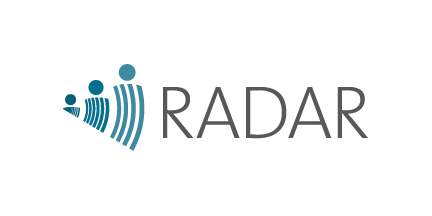 